Број: 133-20-О/1Дана: 20.05.2020. годинеКОНКУРСНА ДОКУМЕНТАЦИЈАГодишње сервисно одржавање ЦТ апарат  Somatom Emotion 16 и гама камерe SIEMENS SYMBIA E произвођача „Siemens“, за потребе Клиничког центра Војводине133-20-OНови Сад, 2020. годинаНа основу Закона о јавним набавкама („Сл. гласник РС” бр. 124/12, 14/15 и 68/15 у даљем тексту: Закон), и Правилника о обавезним елементима конкурсне документације у поступцима јавних набавки и начину доказивања испуњености услова („Сл. гласник РС” бр. 86/2015 и 41/2019), Одлуке о покретању поступка предметне јавне набавке и Решења о образовању комисије за предметну јавну набавку, припремљена је:КОНКУРСНА ДОКУМЕНТАЦИЈА  бр. 133-20-O - Годишње сервисно одржавање ЦТ апарат  Somatom Emotion 16 и гама камерe SIEMENS SYMBIA E произвођача „Siemens“, за потребе Клиничког центра ВојводинеКонкурсна документација садржи: 1.	ОПШТИ ПОДАЦИ О НАБАВЦИ	33.	ОПИС ПРЕДМЕТА ЈАВНЕ НАБАВКЕ	44.	УСЛОВИ ЗА УЧЕШЋЕ У ПОСТУПКУ ЈАВНЕ НАБАВКЕ ИЗ ЧЛ. 75. И 76. ЗАКОНА И УПУТСТВО КАКО СЕ ДОКАЗУЈЕ ИСПУЊЕНОСТ ТИХ УСЛОВА	105.	УПУТСТВО ПОНУЂАЧИМА КАКО ДА САЧИНЕ ПОНУДУ	156.	РАЗРАДА КРИТЕРИЈУМА	257.	МОДЕЛ УГОВОРА	268.	ИЗЈАВА О НЕЗАВИСНОЈ ПОНУДИ	329.	ОБРАЗАЦ ИЗЈАВЕ О ПОШТОВАЊУ ОБАВЕЗА	3310.	ОБРАЗАЦ СТРУКТУРЕ ПОНУЂЕНЕ ЦЕНЕ	3411.	ОБРАЗАЦ ТРОШКОВА ПРИПРЕМЕ ПОНУДЕ	3512.	ОБРАЗАЦ ПОНУДЕ	36ОПШТИ ПОДАЦИ О НАБАВЦИПредмет јавне набавке није обликован по партијама.ОПИС ПРЕДМЕТА ЈАВНЕ НАБАВКЕ(врста, техничке карактеристике, квалитет, количина и опис предмета јавне набавке, начин спровођења контроле и обезбеђивања гаранције квалитета, рок извршења, место извршења/испоруке и сл.)Услуга подразумева редован и ванредни сервис апарата произвођача „Siemens“.Списак апарата и место извршења:Место извршења је Центар за радиологију и Одељење за нуклеарну медицину, Клинички центар Војводине, Хајдук Вељкова 1-9, Нови Сад.Наручилац ће сукцесивно упућивати захтеве за извршењем.Редован сервис подразумева превентивно сервисирање свих наведених апарата према упутствима  и прописима произвођача „Siemens“.Редован сервис за све апарате се обавља начином, методама и динамиком коју је прописао произвођач - на основу чега понуђач издаје сертификат/атест о безбедној употреби сервисираног апарата, који треба да покрива цео период трајања уговора – уколико је апарат прошао обављене тестове.  Наручилац задржава право увида у начин и методе редовног сервиса које се спроводе од стране понуђача. Редован сервис се извршава једанпут или два пута годишње током трајања уговора.Редован сервис апарата Гама камера  „Symbia E Dual“ обухвата:- Контрола сигурности и превентивно одржавање.- Превентивно одржавање обухвата:				       3. 6-месечно одржавање3.1 Очистите прашину од детектора                                                                                           PM Прашина уклоњена из детектора                                                   3.2 Подмазати PHS                                                                                                                       3.2.1 Предњи PHS завртњи                                                                                                            PM Предњи PHS завртњи подмазани                                                                                          3.2.2 Docker Pedale                                                                                                                      PM Доцкер пинови / плочу  очистити и подмазати                                                                      3.2.3 Подмазати бронзани лежај / завртањ за рамена                                                            PM Бронзани лежајеви / рамени завртњи подмазани                                                             3.3 Чишćење / преглед система                                                                                                    SIM монитори, компјутери, портали и јармови очишćени и прегледани                                      3.4 Провера каблова                                                                                                                      SI Сви каблови су проверени                                                                                                          3.5 Провера налепница                                                                                                                     SI Све ознаке постављене                                                                                                            3.7 Стање система4 12-месечно одржавање – PHS                                                                                     4.1 Задњи PHS                                                                                                                     4.1.1 Проверите рад прекидача горе / доле                                                                      SI Прекидач за горе / доле ради                                                                                        4.1.2 Проверити пропуштање ваздуха / гаса                                                                   PMF опруга проверена за цурење                                                                                 4.1.3 Проверити да поклопац базе не додирује главе завртња                             SI Провера поклопца базе                                                                                                 4.1.4 Проверите оштеćења ваљка SI Задњи PHS ваљци без очигледних знакова хабања                                                 4.1.5 Проверите оштећења клина SI Задњи PHS клин без видљивих знакова хабања                                                          4.1.6 Провера PHS Pot Pot SIM Check Rear PHS Pot / Gear склоп                                                                          4.1.7 Подмазати линеарне лежајеве                                                                                  ПМ Задњи лежајеви PHS подмазани                                                                               4.2 Предњи PHS4.2.1 Pallet Pad K Палета јастука прегледана и очишćена                                                                       4.2.2 Инспекција за заштиту косе Контрола SIM косе                                                                                                          4.2.3 Инспекција Acme Nut Прегледана је PMF ACME резервна матица                                                                Вијци PM Ацме подмазани                                                                                           4.2.4 Подмазати линеарне блокове лежаја PM Предњи PHS линијски лежајеви подмазани                                                              4.2.5 Подмазати бакарне лежајеве/завртњеPM Бакарни лежајеви/завртњи подмазани                                                                            4.2.6 Проверити платформуQ PHS платформа проверена                                                                                                 4.2.7 Потврдити PHS поравнањеPMA PHS поравнање проверено                                                                                        4.2.8 Потврдити позицију мозга и механизам резеQ Позиција мозга и механизам резе чисти и потврђени                                                      4.2.9 Помоћне позиције пацијентаSIM  Помоћне позиције пацијента, мере и држачи у задовољавајућем стању без видљивих оштећења                                                                                                                                4.2.10 Ножне педале и клиповиQ Ножне педале проверене                                                                                                 PM Пинови/плочице чисти и подмазани                                                                                  4.2.11 Провера прекидача платформеQ Прекидачи палете проверени                                                                                            4.2.12 Проверити PHS позицију складиштаQ PHS позиција складишта проверена                                                                                  4.2.13 Мамограф платформа (ако опција платформе постоји)Q Мамограф платформа не показује очите знакове оштећења                                   4.2.14 Педијатријска платформа (ако опција платформе постоји)Q Педијатријска платформа не показује очите знакове оштећења                                5 12-месечно одржавање5.1 Провера и подмазивање гентрија5.1.1 Проверити леви/десни сигурносни прекидачSIM Леви/десни сигурносни прекидач исправни                                                                 5.1.2 Проверити даљински сигурносни прекидачSIM Даљински сигурносни прекидач исправан                                                                   5.1.3 Проверити ручну контролуSIE Ручна контрола(е) исправна                                                                                   5.1.4 Позадински прекидач/кочнице (ако опција позадинског прекидача постоји)PM Позадински прекидач/кочница ради исправно без очигледног механичког оштећења или буке                                                                                                                                  5.1.5 Проверити потенциометар позицију позадинског прекидача са PPM вредностима (ако опција позадинског прекидача постоји)                                               SI Потенциометар позадински прекидач проверен                                                     5.1.6 Ротација гентрија и провера кабловаSI Каблови у тачки кретања не показују знаке истрошености                                    SI Гентри се ротира без рестрикција кретања и запињања каблова                             PM Ротирајући прстен подмазан                                                                                 5.1.7 Реконфигурација (само за дуал хеад системе)SI Проверене реконфигурационе стоп тачке/сегменти/хоме                                 PM Реконфигурисано подмазивање камере                                                            5.1.8 Проверити ротациони држач кочницеSIE Ротациони држач кочнице исправан    5.1.9 Точак за подизањеSIM Точак за подизање испитан                                                                                  PM Точак за подизање исправан                                                                               5.1.10 Проверити секвенцу хоме системаSIM Почетна секвенца у системском низу и заставице се налазе насредини сензора                                                                                                              5.1.11 Радијална провераSIM Радијално поравнање проверено                                                                       SIM Радијални куглични лежај ради и није деформисан                                                  PM Куглични лежај подмазан                                                                                      PM Коси зупчаници подмазани                                                                                   5.1.12 Проверити држач радијалне кочнице 1SIE Држач радијалне кочнице 1 проверен                                                                   5.1.13 Проверити држач радијалне кочнице 2 (само за дуал хеад системе)SIE Држач радијалне кочнице 2 проверен                                                                  5.1.14 Подмазати линеарне кугличне лезајевеPM Линеарни куглични лежајеви подмазани                                                               5.1.15 Провера система поравнањаSIM Систем поравнања проверен                                                                           5.1.16 Провера ротирајућих точкова на колиматоруSIM Ротирајући точкови проверени                                                                            5.1.17 Подмазати ротирајуче точкове и точкове колицаPM Ротирајући точкови подмазани                                                                          PM Точкови колица подмазани                                                                                5.1.18 Провера колица – високонапонски колиматор(и)PMF Колица са високонапонским колиматором проверена                                 5.1.19 Проверити промене операција колиматораPMF Промене операција колиматора и колиматор проверени                              5.1.20 Проверити Ц-оквир(е) и прекидачеPM Ц-оквир(и), траке и клипови проверени                                                                SIE Ц-оквир(и)/колиматор прекидачи исправни                                                          5.1.21 Проверити варове отвора Ц-оквира и подмазивање погонаSI Варови отвора Ц-оквира проверени                                                                     PM Погон Ц-оквира подмазан                                                                              5.1.22 Проверити шрафове за закључавање Ц-оквираPM Шрафови за закључавање Ц-оквира проверени                                                             5.1.23 Леви/десни гентриSI Задњи точкови и плочице гентрија проверени                                                                   PM Шине подмазане                                                                                                           PM Леви/десни шрафови подмазани                                                                                     5.1.24 PPM провера (ако PPM опција постоји)QIQ PPM подешавања монитора проверена                                                                   SI Онемогућеност покрета на PPM-u у ДВД моду проверена                                 5.1.25 Проверити PPM yглобни састав5.1.25.1 Проверити доњи ротациони склоп5.1.25.2 Проверити PPM склоп монтажне плоче5.1.25.3 Проверити притисак зглобног склопаSI PPM зглобни склоп проверен                                                                                           5.1.26 Чишћење/провера системаSIM Гентри и везе очишћене и проверене                                                                           Редован сервис апарата CT апарата  Somatom  Еmotion 16 обухвата:- Контрола сигурности и превентивно одржавање.- Превентивно одржавање обухвата:				       Спољни преглед								        1.	Испитати апарат на постојање оштећења		2.	Испитати фантоме на постојање оштећења                                                     	3.	Исчитати меморију грешки						         Преглед сигурности4.	Испитати круг за принудно искључење					        5.	Испитати искључење зрачења							6.	Испитати показивач зрачења							7.	Извршити колизионо тестирање гентрија / стола					8.	Испитати функцију контактног прекидача врата (ако постоји)			9.	Испитати PHS  сигурносни крајњи прекидач                                                    10.       Emotion 6/ 16 :Испитати функцију „Line Connection Box“                           Периодична провера/замена делова:11.	Заменити/проверити филтер на MAS D301 компоненти 	                    	12.	Заменити/проверити  филтере у генератору на Gantry јединици                         13.	Заменити/проверити графитне четкице (signal data)                                        	14.	Заменити/проверити графитне четкице (power)                                                15.       Проверити стање батерије на UPS јединици	                                            		Превентивно одржавање				G A N T R Y16.	Очисти клизне прстенове система 						17.	Очистити детекторски прозор							ПАЦИЈЕНТ СТО18.	Подмазати хоризонтални погонски систем					19.       Подмазати вертикални погонски систем20.       Проверити стање затегнутости пацијент стола за подлогу 21.	Испитати  тачку укључења сигурносног крајњег прекидача			22.	Проверити снагу померања горњег дела пацијент стола			23.	Проверити кочницу вретена							24.	Проверити PHS опругу под притиском						25.	Проверити механичко повезивање додатака за пацијент стоICS i IRS26.       Очистити ICS i IRS кућишта од  прашине			SRS (ако постоји на апарату)27.        Провера статуса SRS мрежне конекције28.        Provera „System Management Configuration“			ПРОГРАМ ИСПИТИВАЊА КВАЛИТЕТА29.	Спровести испитивање квалитета тзв. „Quality Constancy „ 							* На крају спровести преглед заштитних водова при затвореном апаратуВанредни сервис подразумева сервис по указаној потреби наручиоца који обухвата дијагнозу квара, отклањање квара, замену резервних делова по потреби и контролу функције целоукупне опреме и подешавање према фабричким прописима и спецификацијама, по ценама оригиналних резервних делова, потрошног материјала и радног сата код ванредног сервисирања из Обрасца понуде.Ванредни сервис подразумева сервис по указаној потреби наручиоца.Неограничен број сервисних интервенција, који подразумевају замену оргиналних резервних делова и потрошног материјала за који се у току важења уговора утврди да су неисправни. Дијагнозу квара и поправку опреме по фабричким упутствима уз коришћење калибрисаних мерних инструмената.Подешавање према фабричким прописима и спецификацијамаКонтролу функције целокупне опреме.Набавку и испоруку резервних делова потребних за поправку специфициране опреме.У цену понуде треба обухватити: Радни сат сервисера, набавку и испоруку свих оргиналних резервних делова и потрошног материјала који су потребни за поправку да би апарт био у функцији. НАПОМЕНЕ:Наручилац захтева од понуђача да прихвати обавезу да, на захтев Наручиоца, у циљу контроле цене резервних делова који нису исказани у поглављу  Обрасца понуде – Табела - Ценовник оригиналних резервних делова, достави Наручиоцу изјаву понуђача дата под пуном материјалном и кривичном одговорношћу, печатирана и потписана од стране одговорног лица понуђача  да  понуђена цена оригиналног резервног дела није већа од упоредиве тржишне цене за део који се набавља за предмет јавне набавке од произвођача „Siemens“. Наручилац задржава право да након што је обавештен о процени  услуга од стране понуђача, одустане од отклањања кварова или неисправности када процени да је отклањање истих у несразмерној вредности са вредношћу медицинске опреме или уколико утврди да цена није у складу са понуђеним ценама, односно није у складу са велепродајним ценама на тржишту уколико су у питању цене резервних делова који нису исказани у поглављу  Обрасца понуде – Табела - Ценовник оригиналних резервних делова.Каталошки бројеви који су неведени у поглављу. ОБРАЗАЦ ПОНУДЕ су преузети из каталога произвођача „SIEMENS“.Уколико током уговора настане измена каталошког броја од стране произвођача, понуђач је дужан да у писаној форми обавести наручиоца о насталој измени (нагласити првобитни и измењени каталошки број).Понуђач се обавезује да након сваке појединачно извршене услуге  попуни “СЕРВИСНУ КЊИЖИЦУ“ апарата.Све услуге потребно је извршити у реалном времену извршења и уз реалан утрошак сервисног, резервног и осталог материјала.Добављач приликом стручног прегледа сачињава документацију о прегледу апарата, о извршеном раду сервисера и утрошеном материјалу. Исправном документацијом сматра се, између осталог, радни налог попуњен свим техничким подацима, датумом, именом, презименом и потписом сервисера и овлашћеног корисника.Понуђач се обавезује да након сваке извршене сервисне услуге попуни спецификацију извршених услуга, као и евентуалну замену резервних делова. Спецификација треба да садржи број сати за извршену појединачну услугу, као и назив замењеног и преузетог резервног дела.Добављач се обавезује да замену резервног дела који се не налази у Обрасцу понуде изврши тек по добијању писаног налога и одобрења  од стране овлашћеног лица код наручиоца, у супротном наручилац нема обавезу да добављачу плати замењен резервни део.Уговор се закључује на износ процењене вредности за време трајања уговора, до истека финансијских средстава, односно максимално годину дана од дана закључења уговора, по ценама из Обрасца понуде.УСЛОВИ ЗА УЧЕШЋЕ У ПОСТУПКУ ЈАВНЕ НАБАВКЕ ИЗ ЧЛ. 75. И 76. ЗАКОНА И УПУТСТВО КАКО СЕ ДОКАЗУЈЕ ИСПУЊЕНОСТ ТИХ УСЛОВАИспуњеност  услова за учешће у поступку јавне набавке, правно лице, физичко лице и предузетник као понуђач, или подносилац пријаве, доказује достављањем следећих доказа:Доказивање испуњености услова за учешће у поступку јавне набавке и начин достављања доказаОБАВЕЗНИ  УСЛОВИ ЗА УЧЕШЋЕ У ПОСТУПКУ ЈАВНЕ НАБАВКЕ ИЗ ЧЛАНА 75. ЗАКОНА о ЈН: Испуњеност услова из тачке 1, 2, 3, и 4 понуђач доказује достављањем доказа наведених у табели.ДОДАТНИ УСЛОВИ ЗА УЧЕШЋЕ У ПОСТУПКУ ЈАВНЕ НАБАВКЕ ИЗ ЧЛАНА 76. ЗАКОНА о ЈН: Испуњеност услова из тачке 1, 2, 3, 4, понуђач доказује достављањем доказа наведених у табели.Понуђач, односно добављач је дужан да без одлагања писмено обавести наручиоца о било којој промени у вези са испуњеношћу услова из поступка јавне набавке, која наступи до доношења одлуке, односно закључења уговора, односно током важења уговора о јавној набавци и да је документује на прописани начин.Понуђачи који су регистровани у Регистру понуђача који води Агенција за привредне регистре нису дужни да достављају доказе о испуњености услова из члана 75. ст. 1. тач. 1) до 3) ЗЈН, сходно чл. 78. ЗЈН, већ достављају доказ да су уписани у Регистар понуђача.Наведене доказе о испуњености услова  понуђач може доставити у виду неоверених копија, а наручилац може пре доношења одлуке о додели уговора/ да тражи од понуђача, чија је понуда на основу извештаја комисије за јавну набавку оцењена као најповољнија, да достави на увид оригинал или оверену копију свих или поједних доказа.Докази из тачака 2. и 3. не могу бити старији од два месеца пре отварања понуда.Ако понуђач у остављеном, примереном року који не може бити краћи од пет дана, не достави доказе за испуњеност услова, наручилац ће његову понуду одбити као неприхватљиву.Наручилац неће одбити понуду као неприхватљиву, уколико не садржи доказ одређен Законом или конкурсном документацијом, ако понуђач наведе у понуди интернет страницу на којој су подаци који су тражени у оквиру услова јавно доступни.Уколико је доказ о испуњености услова електронски документ, понуђач доставља копију електронског документа у писаном облику, у складу са законом којим се уређује електронски документ, осим уколико подноси електронску понуду када се доказ доставља у изворном електронском облику.Ако понуђач има седиште у другој држави, наручилац може да провери да ли су документи којима понуђач доказује испуњеност тражених услова издати од стране надлежних органа те државе.Ако понуђач није могао да прибави тражена документа у року за подношење понуде, због тога што она до тренутка подношења понуде нису могла бити издата по прописима државе у којој понуђач има седиште и уколико уз понуду приложи одговарајући доказ за то, наручилац ће дозволити понуђачу да накнадно достави тражена документа у примереном року.Ако се у држави у којој понуђач има седиште не издају докази из члана 77. овог закона, понуђач може, уместо доказа, приложити своју писану изјаву, дату под кривичном и материјалном одговорношћу оверену пред судским или управним органом, јавним бележником или другим надлежним органом те државе.Уколико понуду подноси група понуђача, понуђач је дужан да за сваког члана групе понуђача достави наведене доказе да испуњава обавезне услове из члана 75. став 1. тач. 1) до 3), а доказ из члана 75. став 1. тач. 4) Закона дужан је да достави понуђач из групе понуђача којем је поверено извршење дела набавке за који је неопходна испуњеност тог услова.Додатне услове група понуђача испуњава заједно. Уколико понуђач подноси понуду са подизвођачем, понуђач је дужан да за подизвођача достави доказе да испуњава услове из члана 75. став 1. тач. 1) до 3) Закона, а доказ из члана 75. став 1. тач. 4). Закона, за део набавке који ће понуђач извршити преко подизвођача.  УПУТСТВО ПОНУЂАЧИМА КАКО ДА САЧИНЕ ПОНУДУПОДАЦИ О ЈЕЗИКУ НА КОЈЕМ ПОНУДА МОРА ДА БУДЕ САСТАВЉЕНАПонуда се саставља на српском језику, ћириличним или латиничним писмом.Дозвољено је да се понуде дају и на енглеском језику делимично, и то у делу понуде:  3. УСЛОВИ ЗА УЧЕШЋЕ У ПОСТУПКУ ЈАВНЕ НАБАВКЕ ИЗ ЧЛ. 75. И 76. ЗАКОНА И УПУТСТВО КАКО СЕ ДОКАЗУЈЕ ИСПУЊЕНОСТ ТИХ УСЛОВА        ДОДАТНИ УСЛОВИ ЗА УЧЕШЋЕ У ПОСТУПКУ ЈАВНЕ НАБАВКЕ ИЗ 	          ЧЛАНА 76. ЗАКОНА 	                   Услов 2 - Доказ 2.Уколико Наручилац у поступку прегледа и оцене понуда утврди да би део понуде требало да буде преведен на српски језик, одредиће понуђачу примерен рок у којем је дужан да изврши превод тог дела понуде. У случају спора релевантна је верзија конкурсне документације, односно понуде, на српском језику.НАЧИН НА КОЈИ ПОНУДА МОРА ДА БУДЕ САЧИЊЕНАПонуда се попуњава помоћу писаће машине, рачунара или хемијске оловке (штампаним словима, на обрасцима који су саставни део конкурсне документације).Понуђач понуду подноси у затвореној коверти или кутији, затворену на начин да се приликом отварања понуда може са сигурношћу утврдити да се први пут отвара. На полеђини коверте или на кутији навести назив понуђача, тачну адресу и контакт телефон. У случају да понуду подноси група понуђача, на коверти или на кутији је потребно назначити да се ради о групи понуђача и навести називе и адресу свих учесника у заједничкој понуди и контакт телефон.Понуду доставити непосредно или путем поште на адресу: Клинички центар Војводине, 21000 Нови Сад, Хајдук Вељкова број 1, искључиво преко писарнице  Клиничког центра Војводине, са назнаком да је реч о понуди, уз обавезно навођење предмета набавке и редног броја набавке (подаци дати у поглављу 1. конкурсне документације). На полеђини понуде  обавезно ставити назнаку „НЕ ОТВАРАТИ”.Понуда се сматра благовременом уколико је примљена од стране наручиоца до датума (дана) и часа назначеног у позиву за подношење понуда. Наручилац ће, по пријему одређене понуде, на коверти, односно кутији у којој се понуда налази, обележити време пријема и евидентирати број и датум понуде према редоследу приспећа. Уколико је понуда достављена непосредно наручилац ће понуђачу предати потврду пријема понуде. У потврди о пријему наручилац ће навести датум и сат пријема понуде. Понуда коју наручилац није примио у року одређеном за подношење понуда, односно која је примљена по истеку дана и сата до којег се могу понуде поднети, сматраће се неблаговременом.Ако је поднета неблаговремена понуда, наручилац ће је по окончању поступка отварања вратити неотворену понуђачу, са назнаком да је поднета неблаговремено.ПАРТИЈЕПредмет јавне набавке није обликован по партијама.ПОНУДА СА ВАРИЈАНТАМАПодношење понуде са варијантама није дозвољено.НАЧИН ИЗМЕНЕ, ДОПУНЕ И ОПОЗИВА ПОНУДЕУ року за подношење понуде понуђач може да измени, допуни или опозове своју понуду на начин који је одређен за подношење понуде.Понуђач је дужан да јасно назначи који део понуде мења односно која документа накнадно доставља. Писано обавештење о измени, допуни или опозиву понуде понуђач доставља непосредно или путем поште на адресу: Клинички центар Војводине, 21000 Нови Сад, Хајдук Вељкова број 1, искључиво преко писарнице  Клиничког центра Војводине, са назнаком да је реч о измени, допуни или опозиву понуде, уз обавезно навођење предмета набавке и редног броја набавке (подаци дати у поглављу 1. конкурсне документације). На полеђини коверте или на кутији навести назив и адресу понуђача. У случају да понуду подноси група понуђача, на коверти је потребно назначити да се ради о групи понуђача и навести називе и адресу свих учесника у заједничкој понуди.По истеку рока за подношење понуда понуђач не може да повуче нити да мења своју понуду.УЧЕСТВОВАЊЕ У ЗАЈЕДНИЧКОЈ ПОНУДИ ИЛИ КАО ПОДИЗВОЂАЧ Понуђач може да поднесе само једну понуду. Понуђач који је самостално поднео понуду не може истовремено да учествује у заједничкој понуди или као подизвођач, нити исто лице може учествовати у више заједничких понуда.У Обрасцу понуде, понуђач наводи на који начин подноси понуду, односно да ли подноси понуду самостално, или као заједничку понуду, или подноси понуду са подизвођачем.ПОНУДА СА ПОДИЗВОЂАЧЕМУколико понуђач подноси понуду са подизвођачем дужан је да у Обрасцу понуде  наведе да понуду подноси са подизвођачем, проценат укупне вредности набавке који ће поверити подизвођачу,  а који не може бити већи од 50%, као и део предмета набавке који ће извршити преко подизвођача. Понуђач у Обрасцу понуде наводи назив и седиште подизвођача, уколико ће делимично извршење набавке поверити подизвођачу. Уколико уговор о јавној набавци буде закључен између наручиоца и понуђача који подноси понуду са подизвођачем, тај подизвођач ће бити наведен и у уговору о јавној набавци. Понуђач је дужан да за подизвођаче достави доказе о испуњености услова који су наведени у поглављу 3. конкурсне документације, у складу са упутством како се доказује испуњеност услова.Понуђач је дужан да наручиоцу, на његов захтев, омогући приступ код подизвођача, ради утврђивања испуњености тражених услова.Понуђач у потпуности одговара наручиоцу за извршење обавеза из поступка јавне набавке, односно извршење уговорних обавеза, без обзира на број подизвођача. Наручилац не дозвољава пренос доспелих потраживања директно подизвођачу у смислу члана 80. став 9. Закона о јавним набавкама.ЗАЈЕДНИЧКА ПОНУДАПонуду може поднети група понуђача.Уколико понуду подноси група понуђача, саставни део заједничке понуде мора бити споразум којим се понуђачи из групе међусобно и према наручиоцу обавезују на извршење јавне набавке, а који обавезно садржи податке из члана 81. ст. 4. тач. 1) до 2) Закона и то податке о: Податке о члану групе који ће бити носилац посла, односно који ће поднети понуду и који ће заступати групу понуђача пред наручиоцем и, Опис послова сваког понуђача из групе понуђача у извршење уговора.Група понуђача је дужна да достави све доказе о испуњености услова који су наведени у поглављу 3. конкурсне документације, у складу са Упутством како се доказује испуњеност услова.Понуђачи из групе понуђача одговарају неограничено солидарно према наручиоцу. Задруга може поднети понуду самостално, у своје име, а за рачун задругара или заједничку понуду у име задругара.Ако задруга подноси понуду у своје име за обавезе из поступка јавне набавке и уговора о јавној набавци одговара задруга и задругари у складу са законом.Ако задруга подноси заједничку понуду у име задругара за обавезе из поступка јавне набавке и уговора о јавној набавци неограничено солидарно одговарају задругари.НАЧИН И УСЛОВИ ПЛАЋАЊА, ГАРАНТНИ РОК, КАО И ДРУГЕ ОКОЛНОСТИ ОД КОЈИХ ЗАВИСИ ПРИХВАТЉИВОСТ  ПОНУДЕЗахтеви у погледу начина, рока и услова плаћањаНаручилац захтева да рок плаћања буде 90 дана од дана доставе исправног рачуна.Рачун за извршене услуге и уграђене оригиналне резервне делове испоставља се на основу потписаног документа-радног налога од стране овлашћеног лица за техничку реализацију уговора којим се верификује квалитет извршених услуга, односно уградња оригиналног резервног дела. Наручилац захтева да се на радном налогу  назначи да ли се приликом замене резервног дела, неисправан резервни део враћа понуђачу или остаје код наручиоца. Плаћање се врши уплатом на рачун понуђача.Понуђачу није дозвољено да захтева аванс.Захтеви у погледу гарантног рокаНаручилац захтева да гарантни рок на извршену услугу и на уграђене резервне делове  буде шест месеци од дана извршења, односно уградње.Понуђач је у обавези да након уградње и стављање апарата у функцију, достави наручиоцу гарантни лист за сваки уграђени резервни део.Захтев у погледу рока извршења услугеМесто извршења услуге су објекти Клиничког центра Војводине у Новом Саду, осим у изузетним случајевима када је поправку због обима и врсте неопходно извршити у сервису Понуђача, што ће се обавити на основу сагласности Наручиоца. У том случају Понуђач се обавезује да изврши бесплатан превоз (одвожење и довожење) апарата или његових делова од (до) објекта Наручиоца. Наручилац захтева да рок одзива у току радног дана (уколико је позив упућен до 15,00 часова) буде максимално 24 сата од тренутка упућивања писаног или телефонског позива (захтева) наручиоца. Наручилац захтева да рок извршења редовног сервиса буде максимално 6 радних дана, а код ванредног сервиса буде максимално 2 радна дана од дана упућивања писаног или телефонског позива ( захтева) наручиоца.Наручилац задржава право да у изузетним ситуацијама позив упути викендом или за време празника.Понуђач се обавезује да ће услугу која подразумева замену оригиналног резервног дела којег нема на лагеру изврши у року не дужем од 7 радних дана од момента пријем захтева да изврши услугу сервиса, с тим да је обавезан да писаним путем обавести наручиоца у року од 2 дана од дана одзива да на лагеру нема баш тог резервног дела.Место извршења услуге је објекат Центар за радиологуји и Одељење за нуклеарну медицину,  Клиничког центра Војводине, на адреси Хајдук Вељкова бр. 1,  Нови Сад.Рок мора бити изражен у данима као целом броју, и не може се изражавати у децималама или другим јединицама за мерење времена.Наручилац захтева да хитне интервенције буду извршене одмах (у току радног дана уколико је позив упућен до 10,00 часова или у року од 24 часа уколико је позив упућен после 10,00 часова). Наручилац упућује позив на контакте које понуђач достави у својој понуди.Захтев у погледу рока важења понудеНаручилац захтева да рок важења понуде буде најмање 60 дана од дана отварања понуда.У случају истека рока важења понуде, наручилац је дужан да у писаном облику затражи од понуђача продужење рока важења понуде.Понуђач који прихвати захтев за продужење рока важења понуде на може мењати понуду.Други захтевиПонуђач се обавезује да након замене резервног дела попуни спецификацију која подразумева спецификацију услуга и замену резервних делова. Спецификација треба да садржи број и цену радног сата за извршену појединачну услугу, као и назив и цену замењеног резервног дела,  који се достављају уз радни налог и исправан рачун. Спецификација услуга и замена резервних делова је неопходна како би Наручилац наплатио штету преко осигуравајуће куће са којом има закључен уговор.ВАЛУТА И НАЧИН НА КОЈИ МОРА ДА БУДЕ НАВЕДЕНА И ИЗРАЖЕНА ЦЕНА У ПОНУДИЦена мора бити исказана у динарима, са и без пореза на додату вредност, са урачунатим свим трошковима које понуђач има у реализацији предметне јавне набавке, с тим да ће се за оцену понуде узимати у обзир цена без пореза на додату вредност.У цену редовног сервиса је урачунат и радни сат.Понуђачи цене у својим понудама треба да заокруже на 2 децимале.Цена је фиксна и не може се мењати, осим у случајевима наведеним у делу ИЗМЕНЕ ТОКОМ ТРАЈАЊА УГОВОРА овог упутства.Ако је у понуди исказана неуобичајено ниска цена, наручилац ће поступити у складу са чланом 92. Закона.ПОДАЦИ О ВРСТИ, САДРЖИНИ, НАЧИНУ ПОДНОШЕЊА, ВИСИНИ И РОКОВИМА ОБЕЗБЕЂЕЊА ИСПУЊЕЊА ОБАВЕЗА ПОНУЂАЧАПонуђач је дужан да уз понуду достави банкарску гаранцију за озбиљност понуде, попуњено на износ од 10% од укупне вредности понуде без ПДВ-а, којом понуђачи гарантује испуњење својих обавеза у поступку јавне набавке и оригинал обавезујућа писма о намерама пословне банке понуђача за издавање банкарских гаранција за добро извршење посла и отклањање недостатака у гарантном року у висини од 10% од укупне вредности понуде без ПДВ, са роком важења најкраће колико је важење понуде.Понуђач који је изабран као најповољнији је дужан да у року од 7 дана од дана закључења уговора достави:банкарску гаранцију за добро извршење посла у висини 10% од укупне вредности уговора без ПДВ-а са роком важења најмање 30 дана дужим од дана до којег се изабрани понуђач обавезао да ће у целости испунити своју обавезу која је предмет овог поступка, која је наплатива у случају да изабрани понуђач извршава своје обавезе, али не на начин и у роковима предвиђеним уговором.банкарску гаранцију за отклањање недостатака у гарантном року, у висини 10% од укупне вредности уговора без ПДВ-а са роком важења најмање 30 дана дужим од дана до којег се изабрани понуђач обавезао да ће у целости испунити своју обавезу која је предмет овог поступка, која је наплатива у случајевима предвиђеним конкурсном документацијом, тј. у случају да изабрани понуђач не испуњава своје обавезе из уговора које се односе на отклањање недостатака у гарантном року. 	Уколико банкарску гаранцију понуђача издаје банка у страном власништву та банка мора имати кредитни рејтинг најмање тређег нивоа кредитног квалитета (инвестициони ранг). Уколико је банкарску гаранцију понуђача издаје банка у домаћем власништву не захтева се да та банка има кредитни рејтинг најмање тређег нивоа кредитног квалитета (инвестициони ранг).Банкарска гаранција мора садржати клаузуле: безусловна и наплатива на први позив.Средство обезбеђења треба да траје најмање тридесет дана дуже од дана рока за коначно извршење обавезе понуђача која је предмет обезбеђења (озбиљност понуде, извршење уговорне обавезе, отклањање недостатака у гарантном року и сл.).Средство обезбеђења не може се вратити понуђачу пре истека рока трајања.ЗАШТИТА ПОВЕРЉИВОСТИ ПОДАТАКА КОЈЕ НАРУЧИЛАЦ СТАВЉА ПОНУЂАЧИМА НА РАСПОЛАГАЊЕ, УКЉУЧУЈУЋИ И ЊИХОВЕ ПОДИЗВОЂАЧЕ Предметна набавка не садржи поверљиве информације које наручилац ставља на располагање.ДОДАТНЕ ИНФОРМАЦИЈЕ ИЛИ ПОЈАШЊЕЊА У ВЕЗИ СА ПРИПРЕМАЊЕМ ПОНУДЕЗаинтересовано лице може, у писаном облику тражити од наручиоца додатне информације или појашњења у вези са припремањем понуде, при чему може да укаже наручиоцу и на евентуалне уочене недостатке и неправилности у конкурсној документацији, најкасније 5 дана пре истека рока за подношење понуде и то на један од следећих начина:поштом, на адресу наручиоца: Клинички центар Војводине, 21000 Нови Сад, Хајдук Вељкова број 1, искључиво преко писарнице  Клиничког центра, електронском поштом, на адресу: nabavke@kcv.rs,Наручилац ће у року од 3 дана од дана пријема захтева за додатним информацијама или појашњењима конкурсне документације, одговор објавити на Порталу јавних набавки и на својој интернет страници. Ако наручилац измени или допуни конкурсну документацију 8 или мање дана пре истека рока за подношење понуда, дужан је да продужи рок за подношење понуда и објави обавештење о продужењу рока за подношење понуда, које објављује на Порталу јавних набавки и на својој интернет странициПо истеку рока предвиђеног за подношење понуда наручилац не може да мења нити да допуњује конкурсну документацију. Тражење додатних информација или појашњења у вези са припремањем понуде телефоном није дозвољено. Комуникација у поступку јавне набавке врши се искључиво на начин одређен чланом 20. Закона. Сваки захтев за додатним информацијама или појашњењем примљен након радног времена наручиоца од понедељка до петка (07-15h), сматраће се да је примљен следећег радног дана.ДОДАТНА ОБЈАШЊЕЊА ОД ПОНУЂАЧА ПОСЛЕ ОТВАРАЊА ПОНУДА И КОНТРОЛА КОД ПОНУЂАЧА ОДНОСНО ЊЕГОВОГ ПОДИЗВОЂАЧА После отварања понуда наручилац може приликом стручне оцене понуда да у писаном облику захтева од понуђача додатна објашњења која ће му помоћи при прегледу, вредновању и упоређивању понуда, а може да врши контролу (увид) код понуђача, односно његовог подизвођача (члан 93. Закона). Уколико наручилац оцени да су потребна додатна објашњења или је потребно извршити контролу (увид) код понуђача, односно његовог подизвођача, наручилац ће понуђачу оставити примерени рок да поступи по позиву наручиоца, односно да омогући наручиоцу контролу (увид) код понуђача, као и код његовог подизвођача. Наручилац може уз сагласност понуђача да изврши исправке рачунских грешака уочених приликом разматрања понуде по окончаном поступку отварања. У случају разлике између јединичне и укупне цене, меродавна је јединична цена.Ако се понуђач не сагласи са исправком рачунских грешака, наручилац ће његову понуду одбити као неприхватљиву. ВРСТА КРИТЕРИЈУМА ЗА ДОДЕЛУ УГОВОРА, ЕЛЕМЕНТИ КРИТЕРИЈУМА НА ОСНОВУ КОЈИХ СЕ ДОДЕЉУЈЕ УГОВОР И МЕТОДОЛОГИЈА ЗА ДОДЕЛУ ПОНДЕРА ЗА СВАКИ ЕЛЕМЕНТ КРИТЕРИЈУМАИзбор најповољније понуде ће се извршити применом критеријума  Разрада критеријума је у поглављу 5. конкурсне документације.ЕЛЕМЕНТИ КРИТЕРИЈУМА НА ОСНОВУ КОЈИХ ЋЕ НАРУЧИЛАЦ ИЗВРШИТИ ДОДЕЛУ УГОВОРА У СИТУАЦИЈИ КАДА ПОСТОЈЕ ДВЕ ИЛИ ВИШЕ ПОНУДА СА ЈЕДНАКИМ БРОЈЕМ ПОНДЕРА ИЛИ ИСТОМ ПОНУЂЕНОМ ЦЕНОМ Уколико две или више понуда имају исти број пондера, као најповољнија биће изабрана понуда оног понуђача који понуди дужи гарантни рок на услугу; уколико је и то исто као најповољнија биће изабрана понуда оног понуђача који понуди краћи рок извршења редовног сервиса; уколико је и то исто најповољнија понуда биће изабрана „жребањем“ након отварања понуда, а пре извештаја о стручној оцени понуда, уз присуство овлашћених представника понуђача, о чему ће понуђачи бити благовремено обавештени. КОРИШЋЕЊЕ ПАТЕНТА И ОДГОВОРНОСТ ЗА ПОВРЕДУ ЗАШТИЋЕНИХ ПРАВА ИНТЕЛЕКТУАЛНЕ СВОЈИНЕ ТРЕЋИХ ЛИЦАНакнаду за коришћење патената, као и одговорност за повреду заштићених права интелектуалне својине трећих лица сноси понуђач.НАЧИН И РОК ЗА ПОДНОШЕЊЕ ЗАХТЕВА ЗА ЗАШТИТУ ПРАВА ПОНУЂАЧА Захтев за заштиту права може да поднесе понуђач, подносилац пријаве, кандидат, односно свако заинтересовано лице, који има интерес за доделу уговора, односно оквирног споразума у конкретном поступку јавне набавке и који је претрпео или могао да претрпи штету због поступаља наручиоца противно одредбама Закона.Захтев за заштиту права подноси се наручиоцу, а копија се истовремено доставља Републичкој комисији. Захтев за заштиту права подноси се непосредно или путем поште на адресу Клинички центар Војводине, 21000 Нови Сад, Хајдук Вељкова број 1, искључиво преко писарнице Клиничког центра Војводине или путем електронске поште на e-mail nabavke@kcv.rs или путем телефакса на број 021/487-22-44, са назнаком да је реч о захтеву за заштиту права, уз обавезно навођење предмета набавке и редног броја набавке (подаци дати је у поглављу 1. конкурсне документације). и то само у току радног времена наручиоца од понедељка до петка 07-15h. Сваки захтев за заштиту права примљен након радног времена наручиоца од понедељка до петка 07-15h, сматраће се да је примљен следећег радног дана.Захтев за заштиту права се може поднети у току целог поступка јавне набавке, против сваке радње наручиоца, осим уколико Законом није другачије одређено. О поднетом захтеву за заштиту права наручилац објављује обавештење о поднетом захтеву на Порталу јавних набавки и својој интернет страници најкасније у року од 2 дана од дана пријема захтева за заштиту права.Поднет захтев за заштиту прва не задржава даље активности наручиоца у поступку јавне набавке у складу са одредбама члана 150. Закона о јавним набавкама.Уколико се захтевом за заштиту права оспорава врста поступка, садржина позива за подношење понуда или конкурсне документације, захтев ће се сматрати благовременим уколико је примљен од стране наручиоца најкасније 7 дана пре истека рока за подношење понуда,  а у поступку јавне набавке мале вредности и квалификационом поступку ако је примљен од стране наручиоца у року од 3 дана пре истека рока за подношење понуда и уколико је подносилац захтева у складу са чланом 63. став 2. Закона указао наручиоцу на евентуалне недостатке и неправилности, а наручилац исте није отклонио. У том случају подношења захтева за заштиту права не долази до застоја рока за подношење понудаЗахтев за заштиту права који се оспоравају радње које наручилац предузме пре истека рока за подношење понуда, а након истека рокова из члана 149. став. 3. Закона, односно горе поменутих рокова, сматраће се благовременим уколико је поднет најкасније до истека рока за подношење понуда.После доношења одлуке о додели уговора, одлуке о закључењу оквирног споразума, одлуке о признању квалификације и одлуке о обустави поступка јавне набавке, рок за подношење захтева за заштиту права је 10 дана од дана објављивање одлуке на Порталу јавних набавки, а пет дана у поступку јавне набавке мале вредности  и доношења одлуке о додели уговора на основу оквирног споразума у складу са чланом 40а. Закона.Захтевом за заштиту права не могу се оспоравати радње наручиоца предузете у поступку јавне набавке ако су подносиоцу захтева били или могли бити познати разлози за његово подношење пре истека рока за подношење захтева из члана 149. став 3 и 4. Закона, а подносилац га није поднео пре истека тог рока. Ако је у истом поступку јавне набавке поново поднет захтев за заштиту права од стране истог подносиоца захтева, у том захтеву се не могу оспоравати радње наручиоца за које је подносилац захтева знао или могао знати приликом подношења претходног захтева. Ако поднети захтев за заштиту права не садржи све податке из члана 151. става 1. Закона, наручилац ће такав захтев одбацити закључком. Наручилац ће закључак доставили подносиоцу захтева и Републичкој комисији у року од 3 дана од дана доношења. Против закључка подносилац захтева може  у року од 3 дана од дана пријема закључка поднети жалбу Републичкој комисији, a копију жалбе истовремено доставља наручиоцу. Подносилац захтева је дужан да на број жиро рачуна: 840-30678845-06, шифра плаћања: 153 или 253, позив на број је број или друга ознака конкретне јавне набавке, сврха уплате: Републичка административна такса, корисник: буџет Републике Србије у складу са чланом 156. Закона о јавним набавкама, уплати таксу од:1) 60.000 динара у поступку јавне набавке мале вредности и преговарачком поступку без објављивања позива за подношење понуда;2) 120.000 динара ако се захтев за заштиту права подноси пре отварања понуда и ако процењена вредност није већа од 120.000.000 динара;3) 250.000 динара ако се захтев за заштиту права подноси пре отварања понуда и ако је процењена вредност већа од 120.000.000 динара;4) 120.000 динара ако се захтев за заштиту права подноси након отварања понуда и ако процењена вредност није већа од 120.000.000 динара;5) 120.000 динара ако се захтев за заштиту права подноси након отварања понуда и ако збир процењених вредности свих оспорених партија није већа од 120.000.000 динара, уколико је набавка обликована по партијама;6) 0,1% процењене вредности јавне набавке, односно понуђене цене понуђача којем је додељен уговор, ако се захтев за заштиту права подноси након отварања понуда и ако је та вредност већа од 120.000.000 динара;7) 0,1% збира процењених вредности свих оспорених партија јавне набавке, односно понуђене цене понуђача којима су додељени уговори, ако се захтев за заштиту права подноси након отварања понуда и ако је та вредност већа од 120.000.000 динара.Свака странка у поступку сноси трошкове које проузрокује својим радњама.РОК У КОЈЕМ ЋЕ УГОВОР БИТИ ЗАКЉУЧЕНУговор о јавној набавци наручилац ће доставити понуђачу којем је додељен уговор у року од 8 дана од дана протека рока за подношење захтева за заштиту права.Наручилац може закључити уговор пре истека рока за подношење захтева за заштиту права, у складу са чланом 112. став 2. тачка од 1) до 5) Закона.Одлуку о додели уговора из члана 108. Закона, наручилац ће у року од 3 дана од дана доношења, објавити на Порталу јавних набавки и својој интернет страници.ИЗМЕНЕ ТОКОМ ТРАЈАЊА УГОВОРАУ складу са чланом 115. Закона, наручилац може након закључења уговора о јавној набавци без спровођења поступка јавне набавке повећати обим предмета набавке, с тим да се вредност уговора може повећати максимално до 5% од укупне вредности првобитно закљученог уговора, при чему укупна вредност повећања уговора не може да буде већа од вредности из члана 39. став 1. Закона.Након закључења уговора о јавној набавци наручилац може да дозволи промену цене и других битних елемената уговора из објективних разлога који морају бити јасно и прецизно одређени и образложени, односно предвиђени посебним прописима. Променом цене не сматра се усклађивање цене са унапред јасно дефинисаним параметрима у уговору и конкурсној документацији.Наручилац ће дозволити измене уговора у следећим ситуацијама:Уколико се повећа обим предмета јавне набавке због непредвиђених околности;У случајевима да наступе оне околности за које наручилац и добављач нису знали нити могли да знају у моменту закључења Уговора, те сходно томе нису у могућности да у потпуности изврше Уговором преузете обавезе;Уколико наступе оне околности дефинисане чланом. 8 овог уговора, а које су проузроковале немогућност испуњења уговорених обавеза уговорних страна у уговором одређеном року;Као и уколико наступе све оне околности које представљају основ за измену Уговора али су у интересу наручиоца као здравствене уставове и корисника задравствене услуге.КОРИШЋЕЊЕ ПЕЧАТА Понуђач није у обавези да приликом сачињавања понуде употребљава печат.НАПОМЕНА:Сходно члану 20. став 6. Закона о јавним набавкама, наручилац напомиње понуђачима да су дужни да без одлагања потврде пријем свих докумената које им наручилац достави путем електронске поште или телефакса на адресе, односно бројеве које су назначили у својим понудама.Документа у вези поступка јавне набавке која је по Закона о јавним набавкама (измене и допуне) наручилац дужан да објави на порталу Управе за јавне набавке и интернет страници наручиоца сматрају се достављеним даном објаве. РАЗРАДА КРИТЕРИЈУМАМОДЕЛ УГОВОРА На основу члана 112. Закона о јавним набавкама („Службени гласник Републике Србије” бр. 124/12, 14/15 и 68/15), а у складу са извештајем Комисије за јавну набавку и Одлуком о додели уговора, дана _______ године закључује се следећи:УГОВОР О ЈАВНОЈ НАБАВЦИ БРОЈ 133-20-OУговорне стране: КЛИНИЧКИ ЦЕНТАР ВОЈВОДИНЕ,  ул. Хајдук Вељкова бр. 1, Нови Сад, ПИБ: 101696893 Матични број: 08664161,Број рачуна: 840-577661-50, Управа за трезор - Република Србија Министарство финансија, Телефон: 021/484-3-484,(у даљем тексту: наручилац), кога заступа проф. др Едита Стокић.____________________________________________________________________,(назив и адреса)ПИБ:.......................... Матични број: ........................................,Број рачуна: ............................................ Назив банке:......................................,Телефон:............................Телефакс:......................................(у даљем тексту: добављач), кога заступа ________________________________ .ПРЕДМЕТ УГОВОРАЧлан 1.	           Предмет овог уговора је набавка услуга - Годишње сервисно одржавање ЦТ апарат  Somatom Emotion 16 и гама камерe SIEMENS SYMBIA E произвођача „Siemens“, за потребе Клиничког центра Војводине – која је тражена у позиву за подношење понуда у отвореном поступку јавне набавке број 133-20-О, од дана ___________ године.ЦЕНАЧлан 2.Добављач се обавезује да услугу која је предмет овог уговора изврши у свему према својој понуди број __________ од ___________ године која је саставни део овог уговора.Цена услуге из члана 1. овог уговора без пореза на додату вредност износи ___________ (словима: ___________________) (попуњава наручилац), односно са порезом на додату вредност износи ______________________ (словима: __________________________) (попуњава наручилац ).Овако уговорена цена се сматра фиксном за време трајања уговора. МЕСТО И РОК ИЗВРШЕЊА УСЛУГЕЧлан 3.          Добављач се обавезује да изврши услугу одржавањa и сервисирањa ЦТ апарат  Somatom Emotion 16 и гама камерe SIEMENS SYMBIA E произвођача „Siemens“ (у даљем тексту: услуга), која обухвата редован и ванредни сервис, а у свему према захтевима наручиоца из конкурсне документације.   	        Добављач се обавезује да ће услугу која је предмет овог уговора обављати у објектима наручиоца у којима је инсталирана опрема, осим у изузетним случајевима када је поправку због обима и врсте неопходно извршити у сервису добављача што ће се обавити на основу сагласности овлашћеног лица за техничку реализацију из члана 11. овог уговора, уз обавезу да изврши бесплатан превоз, одвожење и довожење опреме или његовх делова од-до објекта наручиоца. Добављачу приликом преузимања опреме или дела опреме ради извршења услуге која је предмет овог уговора, наручилац уручује реверс опреме или дела опреме који садржи назив и серијски број опреме, локацију у седишту наручиоца на којој се опрема налазила пре преузимања, датум и час преузимања опреме. Наручилац задржава право да након што је обавештен о процени услуга од стране добављача, одустане од отклањања кварова или неисправности када процени да је отклањање истих у несразмерној вредности са вредношћу медицинске опреме или уколико утврди да цена није у складу са понуђеним ценама, односно није у складу са велепродајним ценама на тржишту уколико су у питању цене резервних делова који нису исказани у поглављу Обрасца понуде – Табела - Ценовник оригиналних резервних делова.Добављач се обавезује да услугу редовног сервиса изврши у року од______(највише 6 радних дана), а услугу ванредног сервиса у року од______(највише 2 радна дана), од момента пријема писаног захтева наручиоца.Добављач се обавезује да уколико је позив упућен у току радног дана до 15,00 часова, ради извршења услуге одазове у року од 24 часа од тренутка упућивања писаног или телефонског позива наручиоца, али задржава право да у изузетним ситуацијама позив упути викендом или за време празника.Добављач се обавезује да услугу која подразумева замену оригиналног резервног дела којег нема на лагеру, изврши у року од______(највише 7 радних дана), од момента пријема писаног захтева наручиоца.Добављач се обавезује да хитне интервенције изврши одмах (у току радног дана уколико је позив упућен до 10,00 часова или у року од 24 часа уколико је позив упућен после 10,00 часова. Добављач се обавезује да услугу која је предмет овог уговора изврши на основу писаног захтева који наручилац доставља добављачу путем електронске поште на адресу _________________, а уколико то из било ког разлога није могуће, путем телефакса на број ___________________.Добављач даје гарантни рок на извршену услугу и на уграђене резервне делове  _____(најкраће 6 месеци), од дана извршења услуге, односно дана уградње резервног дела.Добављач се обавезује да после сваког сервиса, евидентира извршене услуге у сервисну књижицу апарата, и да уредно попуни и потпише радни налог и преда исти овлашћеном лицу за техничку реализацију из члана 11. овог уговора.КВАЛИТЕТ ИЗВРШЕЊА УСЛУГА И ОТКЛАЊАЊЕ НЕДОСТАТАКА	Члан 4.	Добављач се обавезује да квалитет услуга које су предмет овог уговора одговара стандардима и прописима Републике Србије и Европске уније и захтевима из конкурсне документације, те да ће услугу вршити стручни кадар код добављача.У случају да се установи да услуга која је предмет овог уговора одступа од стандарда из претходног става, добављач се обавезује да услугу уговореног квалитета изврши у најкраћем могућем року, а најкасније у року од 24 часа од дана пријема писане рекламације наручиоца.НАЧИН И РОК ПЛАЋАЊА                                                          Члан 5. Рачун за извршене услуге и уграђене резервне делове испоставља се на основу потписаног документа-радног налога, од стране овлашћеног лица за техничку реализацију из члана 11. овог уговора којим се верификује квалитет извршених услуга односно испорука резервног дела. Наручилац се обавезује да ће уговорену цену добављачу исплатити у року од 90 дана од дана када му добављач достави исправан рачун, испостављен уз документ–радни налог, за услугe којe је извршио, о чему потврду даје овлашћено лице за техничку реализацију из члана 11. овог уговора.Добављач се обавезује да рачун достави преко писарнице наручиоца, адресирано на седиште наручиоца.Плаћање по овом уговору вршиће се до нивоа средстава обезбеђених Финансијским планом за ове намене, а обавезе које доспевају у наредној буџетској години биће реализоване највише до износа средстава која ће за ту намену бити одобрена у тој буџетској години. У супротном уговор престаје да важи без накнаде штете због немогућности преузимања обавеза од стране наручиоца.СРЕДСТВА ОБЕЗБЕЂЕЊАЧлан 6.Добављач  је дужан да у року од 7 дана од дана закључења овог  уговора достави:банкарску гаранцију за добро извршење посла у висини 10% од укупне вредности уговора без ПДВ-а са роком важења најмање 30 дана дужим од дана до којег се добављач обавезао да ће у целости испунити своју обавезу која је предмет овог уговора, која је наплатива у случају да добављач не извршава своје обавезе на начин и у роковима предвиђеним уговором.банкарску гаранцију за отклањање недостатака у гарантном року, у висини 10% од укупне вредности уговора без ПДВ-а са роком важења најмање 30 дана дужим од дана до којег се добављач обавезао да ће у целости испунити своју обавезу која је предмет овог уговора, која је наплатива у случајевима предвиђеним конкурсном документацијом, тј. у случају да добављач не испуњава своје обавезе из уговора које се односе на отклањање недостатака у гарантном року. ВИША СИЛАЧлан 7.У случају наступања чињеница које могу утицати да предмет овог уговора не буде извршен у роковима предвиђеним овим уговором, једна уговорна страна је дужна да одмах по њиховом сазнању о истим писмено обавести другу уговорну страну.Сва обавештења која нису дата у писаном облику неће производити правно дејство.Рокови  предвиђени овим уговором могу бити продужени услед настанка случаја више силе, односно наступања свих оних  догађаја који се нису могли предвидвети, избећи или отклонити, у тренутку закључења Уговора, и на који уговорне стране објективно не могу и нису могле да утичу (догађај мора бити за уговорне стране неочекиван, изванредан, непредвидив), нпр. ратно стање, штрајк, елементарне непогоде, природне катастрофе, пожар, поплава, експлозија, транспортне несреће изазване природним катастрофама, одлуке органа власти, забране увоза, извоза и други случајеви, који су законом утврђени као виша сила, те се у предвиђеним случајевима  уговорне стране ослобођају су одговорности за штету.Уколико наступе случајеви одређени као виша сила, односно оних случајева на које уговорне стране не могу утицати, а које чине испуњење уговора трајно или привремено немогућим, наручилац може да обустави испуњење уговорних обавеза до момента отклањања догађаја који је наступио или да приступи раскиду уговора, У случају наступања чињеница из претходног става наручилац ће измене уговорних обавеза  регулисати  у складу са чланом 14. овог уговора.ИЗМЕНЕ УГОВОРАЧлан 8.У складу са чланом 115. Закона о јавним набавкама наручилац може након закључења уговора о јавној набавци без спровођења поступка јавне набавке повећати обим предмета набавке, с тим да се вредност уговора може повећати максимално до 5% од укупне вредности првобитно закљученог уговора, при чему укупна вредност повећања уговора не може да буде већа од вредности из члана 39. став 1. Закона о јавним набавкама.Након закључења уговора о јавној набавци наручилац може да дозволи промену цене и других битних елемената уговора из објективних разлога који морају бити јасно и прецизно одређени и образложени, односно предвиђени посебним прописима. Променом цене не сматра се усклађивање цене са унапред јасно дефинисаним параметрима у овом уговору и конкурсној документацији.Наручилац ће дозволити измене уговора у следећим ситуацијама:Уколико се повећа обим предмета јавне набавке због непредвиђених околности;У случајевима да наступе оне околности за које наручилац и добављач нису знали нити могли да знају у моменту закључења Уговора, те сходно томе нису у могућности да у потпуности изврше Уговором преузете обавезе;Уколико наступе оне околности дефинисане чланом. 7. овог уговора, а које су проузроковале немогућност испуњења уговорених обавеза уговорних страна у уговором одређеном року;Као и уколико наступе све оне околности које представљају основ за измену Уговора али су у интересу наручиоца као здравствене уставове и корисника задравствене услуге.РАСКИД УГОВОРАЧлан 9.Свака уговорна страна незадовољна испуњењем уговорних обавеза друге уговорне стране може захтевати раскид уговора.Уговорна страна која жели да раскине уговор се обавезује да претходно, другој уговорној страни, достави писано обавештење о разлозима за раскид уговора и да јој остави примерен рок од 7 (седам) дана за испуњење обавеза. Уколико друга уговорна страна не испуни обавезу ни у накнадно остављеном примереном року – Уговор се може раскинути, осим у случају неиспуњења незнатног дела обавезе.Уколико добављач не поступи у складу са обавезама које је преузеo  закључењем овог уговора и писменим обавештењем,  наручилац ће поступити у складу са чланом 10. овог уговора. У случaју рaскидa уговорa, примењивaће се одредбе Зaконa о облигaционим односимa.УГОВОРНА КАЗНАЧлан 10.Наручилац ће добављачу наплатити уговорну казну или средство обезбеђења из члана 6. став 1. алинеја 1. овог уговора, уколико добављач задоцни или неиспуњава своје oбавезе из уговора.Уколико добављач не изврши предметну услугу у роковима предвиђеним овим уговором,односно задоцни са испуњењем уговорне обавезе, наручилац има право да:наплати уговорну казну и укупном износу од највише до 10% од укупне уговорене вредности без ПДВ-а, и то тако што ће укупну вредност уговора умањити за одговарајући износ, захтевати испуњење обавезе и уговор оставити на снази, о чему ће добављача без одлагања обавестити.Уколико наступи случај из става 2. овог члана а добављач изврши услугу и наручилац прими испуњење уговорне обавезе он ће без одлагања обавестити добављача да задржава своје право на уговорну казну из става 2. алинeја 1. овог члана.Уколико добављач не изврши предметну услугу у роковима предвиђеним овим уговором,односно неиспуњава уговорне обавезе, наручилац има право да:да једнострано раскине овај уговор и да наплати средства обезбеђења из члана 6. став 1. алинеја 1.овог уговора.У случају наступања чињеница које могу утицати да предметна услуга не буде извршена у роковима из овог уговора, добављач је дужан да одмах по њиховом сазнању о истим писмено обавести наручиоца.Сва обавештења која нису дата у писаном облику сходно претходном ставу неће производити правно дејство.Наплатом уговорне казне и средства обезбеђења из члана 6. став 1. алинеја 1.овог уговора,  не утиче и не умањује право наручиоца на накнаду стварно претрпљене штете.ПРАЋЕЊЕ РЕАЛИЗАЦИЈЕ УГОВОРНИХ ОБАВЕЗАЧлан 11.За праћење техничке реализације и извршења уговорних обавеза уговорних страна у име наручиоца овлашћује се ______________________.За праћење финансијске реализације овог уговора у име наручиоца овлашћује се ___________________________.ТРАЈАЊЕ УГОВОРА	Члан 12.	Уговорне стране овај уговор закључују до дана док добављач за потребе наручиоца не изврши услуге које су предмет овог уговора, a до максималног износа из члана 2. овог уговора, односно најдуже годину дана од дана закључења овог уговора.ПОСЕБНЕ И ЗАВРШНЕ ОДРЕДБЕЧлан 13.Добављач не може пренети своје потраживање које има по овом уговору на другога, те такав уговор о уступању неће имати правно дејство према наручиоцу.Предмет залоге не може бити право потраживања које добављач има према наручиоцу, односно добављач не може залагати своје право потраживања које има по овом уговору.Члан 14.Уговорне стране су сагласне да се ближе одређење начина реализације овог уговора врши путем протокола о спровођењу овог уговора закљученим између уговорних страна.Члан 15.Уговорне стране ће споразумно решавати све спорове и разлике у тумачењу и примени овог уговора, у противном се уговара надлежност суда у Новом Саду.Члан 16.Овај уговор је сачињен у три истоветна примерка од којих наручилац задржава два, а добављач један примерак.ИЗЈАВА О НЕЗАВИСНОЈ ПОНУДИУ  складу са чланом 26. Закона о јавним набавкама („Сл. гласник РС” бр. 124/12, 14/15 и 68/15), као заступник понуђача дајем:ИЗЈАВУО НЕЗАВИСНОЈ ПОНУДИПонуђач ....................................................................................................................................... [навести назив понуђача]у поступку јавне набавке ................................................................................................................................................. [навести редни број и предмет јавне набавке]под пуном материјалном и кривичном одговорношћу потврђује да је понуду поднео независно, без договора са другим понуђачима или заинтересованим лицима.НАПОМЕНА: Уколико је поднета заједничка понуда, поред носиоца посла, обавезу попуњавања ове изјаве има и сваки понуђач из групе понуђача.ОБРАЗАЦ ИЗЈАВЕ О ПОШТОВАЊУ ОБАВЕЗА	У  складу са чланом 75. став 2. Закона о јавним набавкама („Сл. гласник РС” бр. 124/12, 14/15 и 68/15), као заступник понуђача дајем:ИЗЈАВУПонуђач ....................................................................................................................................... [навести назив понуђача]у поступку јавне набавке ................................................................................................................................................. [навести редни број и предмет јавне набавке]изјављује да је поштовао обавезе које произлазе из важећих прописа о заштити на раду, запошљавању и условима рада, заштити животне средине и да нема забрану обављања делатности која је на снази у време подношења понуде.НАПОМЕНА: Уколико је поднета заједничка понуда, поред носиоца посла, обавезу попуњавања овог обрасца има и сваки понуђач из групе понуђача.ОБРАЗАЦ СТРУКТУРЕ ПОНУЂЕНЕ ЦЕНЕ(са упутством како да се понуди)Понуђач треба да попуни образац структуре цене на следећи начин:у колони 2. уписати јединичну цену без ПДВ-а, за сваку ставку из Обрасца понуде;у колони 3. уписати јединичну цену са ПДВ-ом, за сваку ставку из Обрасца понуде;у колони 4. уписати укупну цену без ПДВ-а за сваку ставку из Обрасца понуде (јединична цена без ПДВ-а помножено са количином)у колони 5. уписати укупна цена са ПДВ-ом за сваку ставку из Обрасца понуде (јединична цена са ПДВ-ом помножено са количином)ОБРАЗАЦ ТРОШКОВА ПРИПРЕМЕ ПОНУДЕПонуђач ....................................................................................................................................... [навести назив понуђача]у поступку јавне набавке ................................................................................................................................................. [навести редни број и предмет јавне набавке]доставља укупан износ и структуру трошкова припремања понуде, како следи у табели:Напомене: У обрасцу трошкова припреме понуде могу бити приказани трошкови израде узорка или модела, ако су израђени у складу са техничким спецификацијама наручиоца и трошкови прибављања средства обезбеђења.Достављање овог обрасца није обавезно.ОБРАЗАЦ ПОНУДЕМ.П.  													Потпис:_________________________________ОПШТИ ПОДАЦИ О ПОНУЂАЧУ ИЗ ГРУПЕ ПОНУЂАЧАНАПОМЕНЕ:Понуђач доставља уколико је у Обрасцу понуде заокружио “б”.Образац копирати, уколико има више понуђачаОПШТИ ПОДАЦИ О ПОДИЗВОЂАЧИМАНАПОМЕНЕ:Понуђач доставља уколико је у Обрасцу понуде заокружио “в”.Образац копирати, уколико има више подизвођача.КЛИНИЧКИ ЦЕНТАР ВОЈВОДИНЕАутономна покрајина Војводина, Република СрбијаХајдук Вељкова 1, 21000 Нови Сад, т: +381 21 484 3 484 е-адреса: uprava@kcv.rswww.kcv.rsНаручилацКЛИНИЧКИ ЦЕНТАР ВОЈВОДИНЕ, ул. Хајдук Вељкова бр.1, Нови Сад, (www.kcv.rs)Предмет јавне набавке бр. 133-20-O- Годишње сервисно одржавање ЦТ апарат  Somatom Emotion 16 и гама камерe SIEMENS SYMBIA E произвођача „Siemens“, за потребе Клиничког центра Војводине.Врста поступкаЦиљ поступкаПоступак јавне набавке се спроводи ради закључења Процењена вредност јавне набавке4.000.000,00 динара без ПДВ-аКонтактОдсек за немедицинске јавне набавке, e-mail: nabavke@kcv.rsРадно време наручиоцапонедељак-петак, 07–15 часоваРБНазив апаратаМесто извршењаКоличина1.Гама камера  „Symbia E Dual“Одељење за нуклеарну медицину12.CT апарат  Somatom Еmotion 16Центар за радиологију1Бр.УСЛОВИУСЛОВИДОКАЗИОБАВЕЗНИ УСЛОВИ ЗА УЧЕШЋЕ У ПОСТУПКУ ЈАВНЕ НАБАВКЕ ИЗ ЧЛАНА 75. ЗАКОНАОБАВЕЗНИ УСЛОВИ ЗА УЧЕШЋЕ У ПОСТУПКУ ЈАВНЕ НАБАВКЕ ИЗ ЧЛАНА 75. ЗАКОНАОБАВЕЗНИ УСЛОВИ ЗА УЧЕШЋЕ У ПОСТУПКУ ЈАВНЕ НАБАВКЕ ИЗ ЧЛАНА 75. ЗАКОНАОБАВЕЗНИ УСЛОВИ ЗА УЧЕШЋЕ У ПОСТУПКУ ЈАВНЕ НАБАВКЕ ИЗ ЧЛАНА 75. ЗАКОНАПонуђач је регистрован код надлежног органа, односно уписан у одговарајући регистар.Понуђач је регистрован код надлежног органа, односно уписан у одговарајући регистар.Доказ за правна лица:Извод из регистра Агенције за привредне регистре, односно извод из регистра надлежног Привредног суда.Доказ за предузетнике:Извод из регистра Агенције за привредне регистре, односно извод из одговарајућег регистра.Понуђач и његов законски заступник није осуђиван за неко од кривичних дела као члан организоване криминалне групе, да није осуђиван за кривична дела против привреде, кривична дела против животне средине, кривично дело примања или давања мита, кривично дело преваре.Понуђач и његов законски заступник није осуђиван за неко од кривичних дела као члан организоване криминалне групе, да није осуђиван за кривична дела против привреде, кривична дела против животне средине, кривично дело примања или давања мита, кривично дело преваре.Доказ за правна лица:1.Извод из казнене евиденције, односно уверењe основног суда на чијем подручју се налази седиште домаћег правног лица, односно седиште представништва или огранка страног правног лица, којим се потврђује да правно лице није осуђивано за кривична дела против привреде, кривична дела против животне средине, кривично дело примања или давања мита, кривично дело преваре. Напомена: Уколико уверење основног суда не обухвата податке из казнене евиденције за кривична дела која су у надлежности редовног кривичног одељења Вишег суда, потребно је поред уверења основног суда доставити И УВЕРЕЊЕ ВИШЕГ СУДА на чијем подручју је седиште домаћег правног лица, односно седиште представништва или огранка страног правног лица, којом се потврђује да правно лице није осуђивано за кривична дела против привреде и кривично дело примања мита.2.Извод из казнене евиденције Посебног одељења за организовани криминал Вишег суда у Београду, којим се потврђује да правно лице није осуђивано за неко од кривичних дела организованог криминала.3.Извод из казнене евиденције, односно уверење надлежне полицијске управе МУП-а, којим се потврђује да законски заступник понуђача није осуђиван за неко од кривичних дела као члан организоване криминалне групе, да није осуђиван за кривична дела против привреде, кривична дела против заштите животне средине, кривично дело примања или давања мита, кривично дело преваре (захтев се може поднети према месту рођења или према месту пребивалишта). Уколико понуђач има више законских заступника дужан је да достави доказ за сваког од њих.Доказ за предузетнике / физичка лица:Извод из казнене евиденције, односно уверење надлежне полицијске управе МУП-а, којим се потврђује да није осуђиван за неко од кривичних дела као члан организоване криминалне групе, да није осуђиван за кривична дела против привреде, кривична дела против заштите животне средине, кривично дело примања или давања мита, кривично дело преваре (захтев се може поднети према месту рођења или према месту пребивалишта).Понуђач је измирио доспеле порезе, доприносе и друге јавне дажбине у складу са прописима Републике Србије или стране државе када има седиште на њеној територији.Понуђач је измирио доспеле порезе, доприносе и друге јавне дажбине у складу са прописима Републике Србије или стране државе када има седиште на њеној територији.Доказ за правна лица / предузетнике / физичка лица:Уверење Пореске управе Министарства финансија да је измирио доспеле порезе и доприносе, и уверење надлежне локалне самоуправе да је измирио обавезе по основу изворних локалних јавних прихода, или потврду Агенције за приватизацију да се понуђач налази у поступку приватизације, не старија од два месеца пре отварања понуде.Да понуђач  може да обавља радијационе делатности са изворима јонизујућих зрачења и то: За промет уређаја  са извором јонизујућег зрачење, да сервисира, монтира и одржава опрему која обухвата уређаје који производе  јонизујуће зрачењаДа понуђач  може да обавља радијационе делатности са изворима јонизујућих зрачења и то: За промет уређаја  са извором јонизујућег зрачење, да сервисира, монтира и одржава опрему која обухвата уређаје који производе  јонизујуће зрачењаДоказ за правна лица / предузетнике / физичка лица:Важећа лиценца издата од Агенција за заштиту од јонизујућих зрачења и нуклеарну сигурност Србије Дозвола мора бити важећа.ДОДАТНИ УСЛОВИ ЗА УЧЕШЋЕ У ПОСТУПКУ ЈАВНЕ НАБАВКЕ ИЗ ЧЛАНА 76. ЗАКОНАДОДАТНИ УСЛОВИ ЗА УЧЕШЋЕ У ПОСТУПКУ ЈАВНЕ НАБАВКЕ ИЗ ЧЛАНА 76. ЗАКОНАДОДАТНИ УСЛОВИ ЗА УЧЕШЋЕ У ПОСТУПКУ ЈАВНЕ НАБАВКЕ ИЗ ЧЛАНА 76. ЗАКОНАДОДАТНИ УСЛОВИ ЗА УЧЕШЋЕ У ПОСТУПКУ ЈАВНЕ НАБАВКЕ ИЗ ЧЛАНА 76. ЗАКОНАПонуђач је остварио најмање 8.000.000,00 дин. прихода у последње три године.Доказ за правна лица / предузетнике / физичка лица:Извештај о бонитету НБС (или АПР) или понуђачеви биланси стања и биланси успеха, или изводи из тих биланса, за претходне три обрачунске године (2017, 2018. и 2019. год.). Потенцијални понуђачи којима још није завршен Извештај о бонитету за 2019. годину, морају доставити фотокопије биланса стања и биланса успеха за ту годину.Доказ за правна лица / предузетнике / физичка лица:Извештај о бонитету НБС (или АПР) или понуђачеви биланси стања и биланси успеха, или изводи из тих биланса, за претходне три обрачунске године (2017, 2018. и 2019. год.). Потенцијални понуђачи којима још није завршен Извештај о бонитету за 2019. годину, морају доставити фотокопије биланса стања и биланса успеха за ту годину.Понуђач мора да има најмање 2  сертификована сервисера од стране произвођача опреме за CT апарат  Somatom  Еmotion 16  и гама камеру „Symbia E Dual“ произвођача Siemens, који ће бити одговорни за извршење уговора;Доказ за правна лица / предузетнике / физичка лица:М-А (стари М2) образац за запослене, Сертификат произвођача опреме ЗА РАДНО АНГАЖОВАЊЕ1.Уговор о привременим и повременим пословима или уговор о допунском раду, или други уговор о радном ангажовању у вези са захтевом предметне јавне.2.Сертификат произвођача опреме за радно ангажована лица.Доказ за правна лица / предузетнике / физичка лица:М-А (стари М2) образац за запослене, Сертификат произвођача опреме ЗА РАДНО АНГАЖОВАЊЕ1.Уговор о привременим и повременим пословима или уговор о допунском раду, или други уговор о радном ангажовању у вези са захтевом предметне јавне.2.Сертификат произвођача опреме за радно ангажована лица.Понуђач има:Тестер ел. безбедностиОсцилоскопАпарат за мерење струје цурењаДоказ за правна лица / предузетнике / физичка лица:Пописна листа понуђача у којој је наведена тражена опрема са типом и серијским бројем илиУговор или неки други документ о изнајмљивању или пословној сарадњи који доказује поседовање.Важеће уверење о еталонирању издато од сертификоване лабораторије или важећа потврда или сертификат о калибрацији коју је издао произвођач.Доказ за правна лица / предузетнике / физичка лица:Пописна листа понуђача у којој је наведена тражена опрема са типом и серијским бројем илиУговор или неки други документ о изнајмљивању или пословној сарадњи који доказује поседовање.Важеће уверење о еталонирању издато од сертификоване лабораторије или важећа потврда или сертификат о калибрацији коју је издао произвођач.Да je понуђач овлашћени сервисер на територији Србије који може да врши услугу сервиса и уградњу резервних делова за предмета јавне набaвке и то опреме за CT апарат  Somatom  Еmotion 16 и гама камеру „Symbia E Dual“ којe су произвођача Siemens.Доказ за правна лица / предузетнике / физичка лица:Доставити  важеће овлашћење које ће доказати да је понуђач овлашћен за сервис и уградњу резервних делова предмета јавне набавке.или  Изјава понуђача дата под пуном материјалном и кривичном одговорношћу, печатирана и потписана од стране одговорног лица понуђача  да  може да врши сервис и уградњу резервних делова за предмет јавне набавке и то опреме:  за CT апарат  Somatom  Еmotion 16  и гама камеру „Symbia E Dual“ која је произвођача Siemens.Доказ за правна лица / предузетнике / физичка лица:Доставити  важеће овлашћење које ће доказати да је понуђач овлашћен за сервис и уградњу резервних делова предмета јавне набавке.или  Изјава понуђача дата под пуном материјалном и кривичном одговорношћу, печатирана и потписана од стране одговорног лица понуђача  да  може да врши сервис и уградњу резервних делова за предмет јавне набавке и то опреме:  за CT апарат  Somatom  Еmotion 16  и гама камеру „Symbia E Dual“ која је произвођача Siemens.РБКРИТЕРИЈУМОЗНАКАМАКС. БР. ПОНДЕРАФОРМУЛАУкупна цена редовног сервисаРС70Укупна вредност ценовникаЦЕ20Јединична цена радног сата за ванредни сервисВС1010УКУПНОУКУПНОУК100РС + ЦЕ + ВСЗА ДОБАВЉАЧА:ЗА НАРУЧИОЦА:ДИРЕКТОРВ. Д. ДИРЕКТОР____________________________________________________Проф. др Едита СтокићДАТУММ.П.ПОНУЂАЧПОТПИСДАТУММ.П.ПОНУЂАЧПОТПИСРБЈединична цена без ПДВ-аЈединична цена са ПДВ-омУкупна цена без ПДВ-аУкупна цена са ПДВ-ом1.2.3.4.5.ДАТУММ.П.ПОНУЂАЧПОТПИСВРСТА ТРОШКАИЗНОС ТРОШКА У РСД без ПДВ-аУКУПАН ИЗНОС ТРОШКОВА ПРИПРЕМАЊА ПОНУДЕ без ПДВ-аДАТУММ.П.ПОНУЂАЧПОТПИСПредмет јавне набавке133-20-О - Годишње сервисно одржавање ЦТ апарат  Somatom Emotion 16 и гама камерe SIEMENS SYMBIA E произвођача „Siemens“, за потребе Клиничког центра Војводине133-20-О - Годишње сервисно одржавање ЦТ апарат  Somatom Emotion 16 и гама камерe SIEMENS SYMBIA E произвођача „Siemens“, за потребе Клиничког центра Војводине133-20-О - Годишње сервисно одржавање ЦТ апарат  Somatom Emotion 16 и гама камерe SIEMENS SYMBIA E произвођача „Siemens“, за потребе Клиничког центра Војводине133-20-О - Годишње сервисно одржавање ЦТ апарат  Somatom Emotion 16 и гама камерe SIEMENS SYMBIA E произвођача „Siemens“, за потребе Клиничког центра Војводине133-20-О - Годишње сервисно одржавање ЦТ апарат  Somatom Emotion 16 и гама камерe SIEMENS SYMBIA E произвођача „Siemens“, за потребе Клиничког центра ВојводинеБрој понудеДатум понудеОпшти подаци о понуђачуОпшти подаци о понуђачуОпшти подаци о понуђачуОпшти подаци о понуђачуОпшти подаци о понуђачуОпшти подаци о понуђачуПословно име или скраћени назив из одговарајућег регистраАдреса седиштаИме и презиме особе за контактМатични број Матични број Телефон/факсПорески идентификациони бројПорески идентификациони бројЕ-мејлРегистарски бројРегистарски бројОвлашћено лице, које ће потписати УговорШифра делатностиШифра делатностиРок важења понуде изражен у броју дана од дана отварања понуда, који не може бити краћи од 60 дана60 дана60 данаЖиро рачунЖиро рачунРок важења понуде изражен у броју дана од дана отварања понуда, који не може бити краћи од 60 дана60 дана60 данаНазив банкеНазив банкеОстали подаци које наручилац сматра релевантним за закључење уговораОстали подаци које наручилац сматра релевантним за закључење уговораОстали подаци које наручилац сматра релевантним за закључење уговораОстали подаци које наручилац сматра релевантним за закључење уговораОстали подаци које наручилац сматра релевантним за закључење уговораОстали подаци које наручилац сматра релевантним за закључење уговораНачин подношења понуде (заокружити)аСамостална понудаСамостална понудаСамостална понудаСамостална понудаНачин подношења понуде (заокружити)бЗаједничка понудаЗаједничка понудаЗаједничка понудаЗаједничка понудаНачин подношења понуде (заокружити)вПонуда са подизвођачемПонуда са подизвођачемПонуда са подизвођачемПонуда са подизвођачемНачин, рок и услови плаћањаГарантни рок  на услугуГарантни рок  на оригиналне резервне деловеРок извршења редовног сервисаРок извршења ванредног сервисаРок извршења са заменом оригиналног резервног дела којег понуђач нема на лагеруРок извршења код ХИТНИХ интервенцијаРЕДОВАН СЕРВИСРЕДОВАН СЕРВИСРЕДОВАН СЕРВИСРЕДОВАН СЕРВИСРЕДОВАН СЕРВИСРЕДОВАН СЕРВИСРЕДОВАН СЕРВИСРЕДОВАН СЕРВИСРЕДОВАН СЕРВИСРБНазивЈединица мереКоличинаЈединична цена без ПДВ-аЈединична цена са ПДВ-омУкупна цена без ПДВ-аУкупна цена са ПДВ-омСтопаПДВ-а1234567891.Редован годишњи сервис гама камере „Symbia E Dualкомплетан сервис12.Редован годишњи сервис CT апарата  Somatom  Еmotion 16комплетан сервис1УКУПНА ЦЕНА РЕДОВНОГ СЕРВИСАУКУПНА ЦЕНА РЕДОВНОГ СЕРВИСАУКУПНА ЦЕНА РЕДОВНОГ СЕРВИСАУКУПНА ЦЕНА РЕДОВНОГ СЕРВИСАУКУПНА ЦЕНА РЕДОВНОГ СЕРВИСАУКУПНА ЦЕНА РЕДОВНОГ СЕРВИСАЦЕНОВНИК ОРИГИНАЛНИХ РЕЗЕРВНИХ ДЕЛОВАЦЕНОВНИК ОРИГИНАЛНИХ РЕЗЕРВНИХ ДЕЛОВАЦЕНОВНИК ОРИГИНАЛНИХ РЕЗЕРВНИХ ДЕЛОВАЦЕНОВНИК ОРИГИНАЛНИХ РЕЗЕРВНИХ ДЕЛОВАЦЕНОВНИК ОРИГИНАЛНИХ РЕЗЕРВНИХ ДЕЛОВАЦЕНОВНИК ОРИГИНАЛНИХ РЕЗЕРВНИХ ДЕЛОВАЦЕНОВНИК ОРИГИНАЛНИХ РЕЗЕРВНИХ ДЕЛОВАРБНазивНазивНазивКаталошки бројЈединична цена без ПДВ-а без враћања  резервног дела понуђачу/добављачуЈединична цена са ПДВ-омбез враћања  резервног дела понуђачу/добављачуЈединична цена без ПДВ-а са враћањем  резервног делапонуђачу/добављачуЈединична цена са ПДВ-омса враћањем  резервног делапонуђачу/добављачуСтопаПДВ-а1222345676 8Гама камере Symbia E DualГама камере Symbia E DualГама камере Symbia E Dual1.Hand Control Assembly e.camHand Control Assembly e.camHand Control Assembly e.cam43539622.Hand Control (Toshiba Logo)Hand Control (Toshiba Logo)Hand Control (Toshiba Logo)52332053.CBL ASM FPDA EMEDIACBL ASM FPDA EMEDIACBL ASM FPDA EMEDIA101830814.Holder Hand Control / ECAMHolder Hand Control / ECAMHolder Hand Control / ECAM43738465.FRU- B-KIT,L/R Symbia E GANTRY MTR.FRU- B-KIT,L/R Symbia E GANTRY MTR.FRU- B-KIT,L/R Symbia E GANTRY MTR.105211036.ecam gtry base frt roller assecam gtry base frt roller assecam gtry base frt roller ass73275597.Flat Panel DisplayFlat Panel DisplayFlat Panel Display105212028.Knuckle Asm w/Cvr and Hdwr-Symbia EKnuckle Asm w/Cvr and Hdwr-Symbia EKnuckle Asm w/Cvr and Hdwr-Symbia E105225229.Cable Roller / ECAMCable Roller / ECAMCable Roller / ECAM324035610.SW emergency stop push buttonSW emergency stop push buttonSW emergency stop push button776179911.ASM LOCK PLATE WELDM.ASM LOCK PLATE WELDM.ASM LOCK PLATE WELDM.434977012.ASM-REEL SPRING W/ STRAPASM-REEL SPRING W/ STRAPASM-REEL SPRING W/ STRAP1052028313.Asm Front Cover Hold Down BrktAsm Front Cover Hold Down BrktAsm Front Cover Hold Down Brkt523172014.WLDMT MOTOR COVER / SYMBIA-EWLDMT MOTOR COVER / SYMBIA-EWLDMT MOTOR COVER / SYMBIA-E1027440115.WLDMT-BODINE MOTOR COVERWLDMT-BODINE MOTOR COVERWLDMT-BODINE MOTOR COVER1060700616.CVR ASM GANTRY REAR W/ STIFFENERSCVR ASM GANTRY REAR W/ STIFFENERSCVR ASM GANTRY REAR W/ STIFFENERS1027440217.Foot Cover R - WeldmentFoot Cover R - WeldmentFoot Cover R - Weldment524488918.BRKT,BELL.GUIDE REARBRKT,BELL.GUIDE REARBRKT,BELL.GUIDE REAR435682519.Cover-Gantry Ring Panel PlasticCover-Gantry Ring Panel PlasticCover-Gantry Ring Panel Plastic523919420.COVER-DETECTOR TOP (PLUTO)COVER-DETECTOR TOP (PLUTO)COVER-DETECTOR TOP (PLUTO)1018328521.COVER-DETECTOR TOP (Symbia E Toshiba)COVER-DETECTOR TOP (Symbia E Toshiba)COVER-DETECTOR TOP (Symbia E Toshiba)1041218722.yoke - cap whiteyoke - cap whiteyoke - cap white733137923.Yoke - Cap BlueYoke - Cap BlueYoke - Cap Blue733136124.COVER-DET SIDE LH-H1 HANDLE (PLUTOCOVER-DET SIDE LH-H1 HANDLE (PLUTOCOVER-DET SIDE LH-H1 HANDLE (PLUTO1018228425.COVER-DET SIDE RH-H1 HANDLE (PLUTOCOVER-DET SIDE RH-H1 HANDLE (PLUTOCOVER-DET SIDE RH-H1 HANDLE (PLUTO1018228626.COVER-DET SIDE LH-H1 NO HANDLE (PLUCOVER-DET SIDE LH-H1 NO HANDLE (PLUCOVER-DET SIDE LH-H1 NO HANDLE (PLU1018228027.COVER-DET SIDE RH-H1 NO HANDLE (PLUCOVER-DET SIDE RH-H1 NO HANDLE (PLUCOVER-DET SIDE RH-H1 NO HANDLE (PLU1018228228.Symbia E Yoke 1 AsmSymbia E Yoke 1 AsmSymbia E Yoke 1 Asm1027605229.FRU- ASM Radial Motor Drive-SymbiaFRU- ASM Radial Motor Drive-SymbiaFRU- ASM Radial Motor Drive-Symbia1052110230.FRU- ASM Radial Motor Drive-SymbiaFRU- ASM Radial Motor Drive-SymbiaFRU- ASM Radial Motor Drive-Symbia1052110231.Symbia E Yoke 2 AsmSymbia E Yoke 2 AsmSymbia E Yoke 2 Asm1027605432.CBL ASM FORESIGHT MEB/DET2/RAD2 DUACBL ASM FORESIGHT MEB/DET2/RAD2 DUACBL ASM FORESIGHT MEB/DET2/RAD2 DUA1005221833.Gear-Spur 32 Pitch W / Alum HubGear-Spur 32 Pitch W / Alum HubGear-Spur 32 Pitch W / Alum Hub525044934. CBL ASM FORESIGHT MEB/DET1/RAD1 DU CBL ASM FORESIGHT MEB/DET1/RAD1 DU CBL ASM FORESIGHT MEB/DET1/RAD1 DU1005221735.LITHIUM GREASE 1OZ CONTAINERLITHIUM GREASE 1OZ CONTAINERLITHIUM GREASE 1OZ CONTAINER553686736.SEGMENT 90/120ASEGMENT 90/120ASEGMENT 90/120A436827537.CBL ASM E.CAM DET HV INPUT & CONTROCBL ASM E.CAM DET HV INPUT & CONTROCBL ASM E.CAM DET HV INPUT & CONTRO1015075338.FRU: AEB REPLACEMENT (RoHS)FRU: AEB REPLACEMENT (RoHS)FRU: AEB REPLACEMENT (RoHS)1052253339.CBL ASM E.CAM DET PWR SUPLY TO AEBCBL ASM E.CAM DET PWR SUPLY TO AEBCBL ASM E.CAM DET PWR SUPLY TO AEB1015075140.CBL ASM PWR SUP FS DET TO AEBCBL ASM PWR SUP FS DET TO AEBCBL ASM PWR SUP FS DET TO AEB1100738741.PWR SUP FS DET +/-5V, +/-12VPWR SUP FS DET +/-5V, +/-12VPWR SUP FS DET +/-5V, +/-12V1100738642.CBL ASM E.CAM DET PWR SUPPLYCBL ASM E.CAM DET PWR SUPPLYCBL ASM E.CAM DET PWR SUPPLY1015075243.FK2 BLADE FUSE 10A REDFK2 BLADE FUSE 10A REDFK2 BLADE FUSE 10A RED1005276444.ASM MEDL MOTION ELECTRONICS DETECTOASM MEDL MOTION ELECTRONICS DETECTOASM MEDL MOTION ELECTRONICS DETECTO1027394045.FRU: MEDL Replacement assmFRU: MEDL Replacement assmFRU: MEDL Replacement assm1041220246.SWITCH ROCKER SINGLE POLESWITCH ROCKER SINGLE POLESWITCH ROCKER SINGLE POLE597291947.ASM HVM HIGH VOLTAGE MODULEASM HVM HIGH VOLTAGE MODULEASM HVM HIGH VOLTAGE MODULE872151148.ASM FR4 FLEX RIGHT 4PMTASM FR4 FLEX RIGHT 4PMTASM FR4 FLEX RIGHT 4PMT782624649.ASM FR5 FLEX RIGHT 5PMTASM FR5 FLEX RIGHT 5PMTASM FR5 FLEX RIGHT 5PMT782621250.3in PMT PAD3 Assembly Category 143in PMT PAD3 Assembly Category 143in PMT PAD3 Assembly Category 14873675851.3in PMT PAD3 Assembly Category 153in PMT PAD3 Assembly Category 153in PMT PAD3 Assembly Category 15873747552.2in PMT PAD3 Assembly Category 16.52in PMT PAD3 Assembly Category 16.52in PMT PAD3 Assembly Category 16.5873674153.2in PMT PAD3 Assembly Category 17.52in PMT PAD3 Assembly Category 17.52in PMT PAD3 Assembly Category 17.5873746754.3/8 Foresight FRU detector Asm ECAM3/8 Foresight FRU detector Asm ECAM3/8 Foresight FRU detector Asm ECAM1018299455.Tube Weight Kit-ServiceTube Weight Kit-ServiceTube Weight Kit-Service352971156.ASM FR4 FLEX RIGHT 4PMTASM FR4 FLEX RIGHT 4PMTASM FR4 FLEX RIGHT 4PMT782624657.ASM FR5 FLEX RIGHT 5PMTASM FR5 FLEX RIGHT 5PMTASM FR5 FLEX RIGHT 5PMT782621258.2in PMT PAD3 Assembly Category 16.52in PMT PAD3 Assembly Category 16.52in PMT PAD3 Assembly Category 16.5873674159.2in PMT PAD3 Assembly Category 17.52in PMT PAD3 Assembly Category 17.52in PMT PAD3 Assembly Category 17.5873746760.3in PMT PAD3 Assembly Category 143in PMT PAD3 Assembly Category 143in PMT PAD3 Assembly Category 14873675861.3in PMT PAD3 Assembly Category 153in PMT PAD3 Assembly Category 153in PMT PAD3 Assembly Category 15873747562.SM PAD3 FAST PREAMP AND DACSM PAD3 FAST PREAMP AND DACSM PAD3 FAST PREAMP AND DAC776193063.5/8 Foresight FRU detector Asm ECAM5/8 Foresight FRU detector Asm ECAM5/8 Foresight FRU detector Asm ECAM1018299564.Tube Weight Kit-ServiceTube Weight Kit-ServiceTube Weight Kit-Service352971165.Front right End CapFront right End CapFront right End Cap522834666.Front left End CapFront left End CapFront left End Cap522836167.SW COLLIMATOR CLEARSW COLLIMATOR CLEARSW COLLIMATOR CLEAR435398868.SW COLLIMATOR CLEARSW COLLIMATOR CLEARSW COLLIMATOR CLEAR435398869.SW MICRO COLLIMATOR SEATEDSW MICRO COLLIMATOR SEATEDSW MICRO COLLIMATOR SEATED435414370.SW MICRO COLLIMATOR SEATEDSW MICRO COLLIMATOR SEATEDSW MICRO COLLIMATOR SEATED435414371.Front left End CapFront left End CapFront left End Cap522836172.Front right End CapFront right End CapFront right End Cap522834673.C-FRAME TOUCHPADC-FRAME TOUCHPADC-FRAME TOUCHPAD436884674.C-FRAME TOUCHPADC-FRAME TOUCHPADC-FRAME TOUCHPAD436884675.LOCK PLATELOCK PLATELOCK PLATE435874876.LOCK PLATELOCK PLATELOCK PLATE435874877.SM Mach M4x10mm L63ST B BN 1206SM Mach M4x10mm L63ST B BN 1206SM Mach M4x10mm L63ST B BN 1206438344978.ENDCAP PHS REAR / SYMBIA-EENDCAP PHS REAR / SYMBIA-EENDCAP PHS REAR / SYMBIA-E1027436879.BED PAN.LOW.COV.ASSYBED PAN.LOW.COV.ASSYBED PAN.LOW.COV.ASSY4370958CT апарата  Somatom  Еmotion 16CT апарата  Somatom  Еmotion 16CT апарата  Somatom  Еmotion 161.DescriptionDescriptionDescription38049322.Tilt drive, replacement partTilt drive, replacement partTilt drive, replacement part30898283.FREQ. INVERTER 0..1600HZ 2.3KVAFREQ. INVERTER 0..1600HZ 2.3KVAFREQ. INVERTER 0..1600HZ 2.3KVA30844644.FUNCTION MODUL CAN-BUS CM-CAN1FUNCTION MODUL CAN-BUS CM-CAN1FUNCTION MODUL CAN-BUS CM-CAN156495825.EXHAUST MODULEEXHAUST MODULEEXHAUST MODULE77333846.SERVICE PSS P10SERVICE PSS P10SERVICE PSS P1077350827.MAS 2MAS 2MAS 277503968.Contactor 3RT1044 KPL.MIT HSB+RC =D=Contactor 3RT1044 KPL.MIT HSB+RC =D=Contactor 3RT1044 KPL.MIT HSB+RC =D=10918759.FAN 220VAC 13W 50CBM/H Q80/38FAN 220VAC 13W 50CBM/H Q80/38FAN 220VAC 13W 50CBM/H Q80/38309475210.TRANSFORMER 400V/230V 9,6A 2,2KVATRANSFORMER 400V/230V 9,6A 2,2KVATRANSFORMER 400V/230V 9,6A 2,2KVA1039510811.Transformer, 400V/230V,9.6A,2.2KVATransformer, 400V/230V,9.6A,2.2KVATransformer, 400V/230V,9.6A,2.2KVA309470312.MOTOR OVERL SW 5,5-8A 690V =D=MOTOR OVERL SW 5,5-8A 690V =D=MOTOR OVERL SW 5,5-8A 690V =D=384870713.DC_POWER_STAT D450 E 04 %DC_POWER_STAT D450 E 04 %DC_POWER_STAT D450 E 04 %756259314.Intermediate circuit control P30/P1Intermediate circuit control P30/P1Intermediate circuit control P30/P1479628515.SLIO D1SLIO D1SLIO D11064583516.D1 PCBAfor new SLIOD1 PCBAfor new SLIOD1 PCBAfor new SLIO705688017.GASTENS SPRNG 1600 N HUB 191 MMGASTENS SPRNG 1600 N HUB 191 MMGASTENS SPRNG 1600 N HUB 191 MM1094088818.DURA 422-MVDURA 422-MVDURA 422-MV739879019.cooling unit Dura 422-MVcooling unit Dura 422-MVcooling unit Dura 422-MV381844520.Sealing strips, setSealing strips, setSealing strips, set1002315721.Backplane CableBackplane CableBackplane Cable1002318122.Controller P09GXController P09GXController P09GX871639623.Controller P09GX EMCController P09GX EMCController P09GX EMC1002318224.Backplane P09GXBackplane P09GXBackplane P09GX381533425.Connect D553Connect D553Connect D553712563126.Service Part HV TRANSFORMER P10FService Part HV TRANSFORMER P10FService Part HV TRANSFORMER P10F381699327.Lightmarker FLightmarker FLightmarker F773510828.Tube Collimator P10GTube Collimator P10GTube Collimator P10G706061929.FAN 230V 50HZ 300W 970CBM/HFAN 230V 50HZ 300W 970CBM/HFAN 230V 50HZ 300W 970CBM/H380607730.PSD MONITOR BOARD, D504PSD MONITOR BOARD, D504PSD MONITOR BOARD, D5041102010831.PHI-Z-Monitor_P68PHI-Z-Monitor_P68PHI-Z-Monitor_P68705633632.POLY-V-BELT T 2 L=4960 B= 19POLY-V-BELT T 2 L=4960 B= 19POLY-V-BELT T 2 L=4960 B= 191106283733.Rotation sensors_SPRotation sensors_SPRotation sensors_SP773522334.SRS InterfaceSRS InterfaceSRS Interface314349235.Microswitch 1CO lever+roller 6AMicroswitch 1CO lever+roller 6AMicroswitch 1CO lever+roller 6A773523136.PDR-Component P10GXPDR-Component P10GXPDR-Component P10GX837851037.Receiver unitReceiver unitReceiver unit380879238.idle axleidle axleidle axle773521539.Slipring P10GSlipring P10GSlipring P10G712563140.Service Part HV TRANSFORMER P10FService Part HV TRANSFORMER P10FService Part HV TRANSFORMER P10F756261941.Spare Part Powerbox P10FSpare Part Powerbox P10FSpare Part Powerbox P10F381844542.Sealing strips, setSealing strips, setSealing strips, set773483843.Rotation_Drive_GRotation_Drive_GRotation_Drive_G773520744.SRS Data TransmitterSRS Data TransmitterSRS Data Transmitter773487945.Z-Balance 1_GZ-Balance 1_GZ-Balance 1_G555146546.Rubber bumperRubber bumperRubber bumper886220847.Rubber Bumper(Green)Rubber Bumper(Green)Rubber Bumper(Green)204971648.SEALING M. A33 elfenbein - 5kg =G=SEALING M. A33 elfenbein - 5kg =G=SEALING M. A33 elfenbein - 5kg =G=555129149.TABLE TOPTABLE TOPTABLE TOP555121850.rear coverrear coverrear cover555295051.PLATE, leftPLATE, leftPLATE, left555110152.BOLTBOLTBOLT338781853.SHAFT LOCKCLIP DIN 6799-7SHAFT LOCKCLIP DIN 6799-7SHAFT LOCKCLIP DIN 6799-7412504354.Cover screw M4 x 12Cover screw M4 x 12Cover screw M4 x 12555112755.COVER, FOOTSIDECOVER, FOOTSIDECOVER, FOOTSIDE555280256.CABLE SETCABLE SETCABLE SET886316457.CastorCastorCastor555279458.COILED CABLECOILED CABLECOILED CABLE314349259.Microswitch 1CO lever+roller 6AMicroswitch 1CO lever+roller 6AMicroswitch 1CO lever+roller 6A886369360.Holder 1 For EndswitchHolder 1 For EndswitchHolder 1 For Endswitch705730061.TOOTH.BELT T 3 L= 330 B= 9 Z= 110TOOTH.BELT T 3 L= 330 B= 9 Z= 110TOOTH.BELT T 3 L= 330 B= 9 Z= 110555128362.HORIZONTAL DRIVEHORIZONTAL DRIVEHORIZONTAL DRIVE886384263.Holder 2 for EndswitchHolder 2 for EndswitchHolder 2 for Endswitch555174764.VERTICAL DRIVE, CPL.VERTICAL DRIVE, CPL.VERTICAL DRIVE, CPL.309601365.CIRCUITBREAKER 60A (63A) 500VCIRCUITBREAKER 60A (63A) 500VCIRCUITBREAKER 60A (63A) 500V308517266.CURR TR W2-A70SCURR TR W2-A70SCURR TR W2-A70S1096729067.Current transformer for RCM2000Current transformer for RCM2000Current transformer for RCM2000309591668.TOGGLESWITCH 1 EIN LIT GN 230VTOGGLESWITCH 1 EIN LIT GN 230VTOGGLESWITCH 1 EIN LIT GN 230V1016168969.Circuit Breaker C,16 A ,F11,F15Circuit Breaker C,16 A ,F11,F15Circuit Breaker C,16 A ,F11,F15309624570.RELAY AC/DC 230V 1OC 6A 230V =D=RELAY AC/DC 230V 1OC 6A 230V =D=RELAY AC/DC 230V 1OC 6A 230V =D=1096729171.Residual current monitor RCM2000/300mAResidual current monitor RCM2000/300mAResidual current monitor RCM2000/300mA308298972.COPY PROTECT DONGLE FLEXID=8 =D=COPY PROTECT DONGLE FLEXID=8 =D=COPY PROTECT DONGLE FLEXID=8 =D=307637973.DRIVE.MO/WORM SMO-F551 5,25 int =!D=DRIVE.MO/WORM SMO-F551 5,25 int =!D=DRIVE.MO/WORM SMO-F551 5,25 int =!D=867556874.DRIVE.CD-REC. PX-716A =D=DRIVE.CD-REC. PX-716A =D=DRIVE.CD-REC. PX-716A =D=868569075.DRIVE.DVD-REC. PX-755A =D=DRIVE.DVD-REC. PX-755A =D=DRIVE.DVD-REC. PX-755A =D=1059046976.CT KIT PX-820ACT KIT PX-820ACT KIT PX-820A837940177.IRS3 cover plateIRS3 cover plateIRS3 cover plate837934478.Filterset IRS 3Filterset IRS 3Filterset IRS 3837936979.LAN cable set IRS3LAN cable set IRS3LAN cable set IRS3837769480.IRS3_RECIRS3_RECIRS3_REC837779381.IRS3_TCRIRS3_TCRIRS3_TCR1016177282.DVD DriveDVD DriveDVD Drive739538283.Current limiterCurrent limiterCurrent limiter308876284.CONTACT 230VAC 2S 2OE =D=CONTACT 230VAC 2S 2OE =D=CONTACT 230VAC 2S 2OE =D=887970785.IRS Tower 7GIRS Tower 7GIRS Tower 7G887380986.PC keyboard GermanPC keyboard GermanPC keyboard German887383387.PC keyboard SpanishPC keyboard SpanishPC keyboard Spanish401578088.UPS 230V 9PX 3000VA TowerUPS 230V 9PX 3000VA TowerUPS 230V 9PX 3000VA Tower401577289.UPS 230V 9PX 2200VA TowerUPS 230V 9PX 2200VA TowerUPS 230V 9PX 2200VA Tower1026667490.USV 120V 5P 1500VAUSV 120V 5P 1500VAUSV 120V 5P 1500VA1026667391.UPS 230V 5P 1550 VAUPS 230V 5P 1550 VAUPS 230V 5P 1550 VA380651592.Control-BoxControl-BoxControl-Box308503293.EMULATOR KEYBOARD/MOUSE PS/2EMULATOR KEYBOARD/MOUSE PS/2EMULATOR KEYBOARD/MOUSE PS/23804932УКУПНА ВРЕДНОСТ ЦЕНОВНИКА ОРИГИНАЛНИХ РЕЗЕРВНИХ ДЕЛОВАРБНазивЈединица мереЈединична цена без ПДВ-аЈединична цена са ПДВ-омСтопаПДВ-а1234561Радни сат код ванредног сервисасат1)Пословно име или скраћени назив из одговарајућег регистра1)Адреса седишта1)Матични број1)Порески идентификациони број1)Име особе за контакт2)Пословно име или скраћени назив из одговарајућег регистра2)Адреса седишта2)Матични број2)Порески идентификациони број2)Име особе за контакт3)Пословно име или скраћени назив из одговарајућег регистра3)Адреса седишта3)Матични број3)Порески идентификациони број3)Име особе за контакт4)Пословно име или скраћени назив из одговарајућег регистра4)Адреса седишта4)Матични број4)Порески идентификациони број4)Име особе за контактМ.П.ПОТПИС1)Пословно име или скраћени назив из одговарајућег регистра1)Адреса седишта1)Матични број1)Порески идентификациони број1)Име особе за контакт1)Проценат укупне вредности набавке који ће бити поверен подизвођачу1)Део предмета набавке који ће извршити подизвођач2)Пословно име или скраћени назив из одговарајућег регистра2)Адреса седишта2)Матични број2)Порески идентификациони број2)Име особе за контакт2)Проценат укупне вредности набавке који ће бити поверен подизвођачу2)Део предмета набавке који ће извршити подизвођачМ.П.ПОТПИС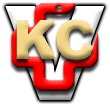 